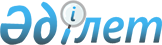 Ішкі сауда статистикасы бойынша жалпымемлекеттік статистикалық байқаулардың статистикалық нысандары мен оларды толтыру жөніндегі нұсқаулықтарды бекіту туралы
					
			Күшін жойған
			
			
		
					Қазақстан Республикасы Ұлттық экономика министрлігі Статистика комитеті төрағасының 2015 жылғы 11 қыркүйектегі № 139 бұйрығы. Қазақстан Республикасының Әділет министрлігінде 2015 жылы 14 қазанда № 12167 болып тіркелді. Күші жойылды - Қазақстан Республикасы Ұлттық экономика министрлігінің статистика комитеті төрағасының 2016 жылғы 29 қарашадағы № 283 бұйрығымен.
      Ескерту. Күші жойылды – ҚР Ұлттық экономика министрлігінің статистика комитеті төрағасының 29.11.2016 № 283 (01.01.2017 бастап қолданысқа енгізіледі) бұйрығымен.

      РҚАО-ның ескертпесі!

      Осы бұйрық 2016 жылдың 1 қаңтарынан бастап қолданысқа енгізіледі.
      "Мемлекеттік статистика туралы" Қазақстан Республикасының 2010 жылғы 19 наурыздағы Заңының 12-бабының  3) және  8) тармақшаларына, сондай-ақ Қазақстан Республикасы Ұлттық экономика министрінің 2014 жылғы 30 қыркүйектегі № 33 бұйрығымен бекітілген, (Нормативтік құқықтық актілерді мемлекеттік тіркеу тізілімінде № 9779 болып тіркелген) Қазақстан Республикасы Ұлттық экономика министрлігінің Статистика комитеті туралы ереженің 13-тармағы  9) тармақшасына сәйкес, БҰЙЫРАМЫН:
      1. Мыналар:
      1) "Тауарлар мен қызметтерді өткізу туралы есеп" жалпымемлекеттік статистикалық байқаудың статистикалық нысаны (коды 0641104, индексі 1-ВТ, кезеңділігі жылдық) осы бұйрықтың  1-қосымшасына сәйкес;
      2) "Тауарлар мен қызметтерді өткізу туралы есеп" жалпымемлекеттік статистикалық байқаудың статистикалық нысанын толтыру жөніндегі нұсқаулық (коды 0641104, индексі 1-ВТ, кезеңділігі жылдық) осы бұйрықтың  2-қосымшасына сәйкес;
      3) "Тауарларды өткізу туралы есеп" жалпымемлекеттік статистикалық байқаудың статистикалық нысаны (коды 0701101, индексі 2-сауда, кезеңділігі айлық) осы бұйрықтың  3-қосымшасына сәйкес;
      4) "Тауарларды өткізу туралы есеп" жалпымемлекеттік статистикалық байқаудың статистикалық нысанын толтыру жөніндегі нұсқаулық (коды 0701101, индексі 2-сауда, кезеңділігі айлық) осы бұйрықтың  4-қосымшасына сәйкес;
      5) "Электрондық коммерция туралы есеп" жалпымемлекеттік статистикалық байқаудың статистикалық нысаны (коды 6951104, индексі Э-коммерция, кезеңділігі жылдық) осы бұйрықтың  5-қосымшасына сәйкес;
      6) "Электрондық коммерция туралы есеп" жалпымемлекеттік статистикалық байқаудың статистикалық нысанын толтыру жөніндегі нұсқаулық (коды 6951104, индексі Э-коммерция, кезеңділігі жылдық) осы бұйрықтың  6-қосымшасына сәйкес;
      7) "Базарлар туралы есеп" жалпымемлекеттік статистикалық байқаудың статистикалық нысаны (коды 0671104, индексі 12-сауда, кезеңділігі жылдық) осы бұйрықтың  7-қосымшасына сәйкес;
      8) "Базарлар туралы есеп" жалпымемлекеттік статистикалық байқаудың статистикалық нысанын толтыру жөніндегі нұсқаулық (коды 0671104, индексі 12-сауда, кезеңділігі жылдық) осы бұйрықтың  8-қосымшасына сәйкес бекітілсін;
      9) "Отын-энергетикалық теңгерімі" жалпымемлекеттік статистикалық байқаудың статистикалық нысаны (коды 0661104, индексі 1-ТЭБ, кезеңділігі жылдық) осы бұйрықтың  9-қосымшасына сәйкес;
      10) "Отын-энергетикалық теңгерімі" жалпымемлекеттік статистикалық байқаудың статистикалық нысанын толтыру жөніндегі нұсқаулық (коды 0661104, индексі 1-ТЭБ, кезеңділігі жылдық) осы бұйрықтың  10-қосымшасына сәйкес.
      2. "Сауда статистикасы бойынша жалпымемлекеттік статистикалық байқаулардың статистикалық нысандары мен оларды толтыру жөніндегі нұсқаулықтарды бекіту туралы" Қазақстан Республикасы Ұлттық экономика министрлігі Статистика комитеті төрағасының 2014 жылғы 24 қазандағы  № 21 (Нормативтік құқықтық актілерді мемлекеттік тіркеудің тізілімінде 2014 жылғы 25 қарашада № 9904 болып тіркелген, 2015 жылғы 30 қаңтарда "Әділет" ақпараттық-құқықтық жүйесінде жарияланған) бұйрығының күші жойылды деп танылсын.
      3. Қазақстан Республикасы Ұлттық экономика министрлігі Статистика комитетінің Статистикалық қызметті жоспарлау басқармасы Заң басқармасымен бірлесіп заңнамада белгіленген тәртіппен:
      1) осы бұйрықтың Қазақстан Республикасы Әділет министрлігінде мемлекеттік тіркелуін қамтамасыз етсін;
      2) осы бұйрықты мемлекеттік тіркелгеннен кейін күнтізбелік он күн ішінде мерзімді баспасөз басылымдарында және "Әділет" ақпараттық-құқықтық жүйесінде ресми жариялауға жіберсін;
      3) осы бұйрықтың Қазақстан Республикасы Ұлттық экономика министрлігі Статистика комитетінің Интернет-ресурсында міндетті жариялануын қамтамасыз етсін.
      4. Қазақстан Республикасы Ұлттық экономика министрлігі Статистика комитетінің Статистикалық қызметті жоспарлау басқармасы осы бұйрықты Қазақстан Республикасы Ұлттық экономика министрлігі Статистика комитетінің құрылымдық бөлімшелеріне және аумақтық органдарына жұмыс бабында басшылыққа алу үшін жеткізсін.
      5. Осы бұйрықтың орындалуын бақылауды өзіме қалдырамын.
      6. Осы бұйрық ресми жариялауға жатады және 2016 жылғы 1 қаңтардан бастап қолданысқа енгізіледі.
      1. Тауарларды (қызметтерді) нақты өткізу орнын көрсетіңіз
      респонденттің тіркелген жеріне қарамастан) - облыс, қала,
      аудан, елді мекен
      Укажите фактическое место реализации товаров (услуг) (независимо
      от места регистрации респондента) - область, город, район,
      населенный пункт
      Әкімшілік-аумақтық объектілер жіктеуішіне (бұдан әрi - ӘАОЖ)
      сәйкес аумақ коды (статистикалық нысанды қағаз тасығышта
      тапсыру кезінде статистика органының қызметкері толтырады)
      Код территории согласно Классификатору административно-территориальных
      объектов (далее - КАТО) (заполняется работником органа статистики при
      сдаче статистической формы на бумажном носителе)
      2. Бөлшек сауда
      Розничная торговля
      2.1 Өткізу арналары бойынша тауарларды бөлшек саудада өткізудің
      көлемін көрсетіңіз, мың теңге
      Укажите объем розничной торговли товарами по каналам реализации,
      тыс. тенге
      2.2 Әрбір сауда үйі1(1), дүкен (2) және дәріхана (3) бойынша
      ақпаратты көрсетіңіз
      Укажите информацию по каждому торговому дому (1), магазину (2),
      аптеке (3)
      ___________________________
      1Кәсіпорынның/дара кәсіпкердің балансындағы сауда үйлері, дүкендер және
      дәріханалар бойынша немесе жалға алынатындар.
      По торговым домам, магазинам и аптекам находящимся на балансе
      предприятия/индивидуального предпринимателя, или арендуемые.
      2.3 Тауарлар түрлері бойынша бөлшек сауданың жалпы көлемін
      көрсетіңіз, мың теңге
      Укажите общий объем розничной торговли по видам товаров,
      тысяч тенге
      ________________________________
      2Мұнда және бұдан әрі қызмет кодын Статистика комитетінің интернет-ресурсында
      (www.stat.gov.kz) "Жіктеуіштер" бөлімінде орналасқан "Ішкі сауда
      қызметтерінің статистикалық жіктеуішіне" сәйкес респондент толтырады
      Здесь и далее код услуги заполняется респондентом согласно "Статистического
      классификатора услуг внутренней торговли", размещенному на интернет-ресурсе Комитета по
      статистике (www.stat.gov.kz) в разделе "Классификаторы"
      Қажет болған жағдайда қосымша беттерде жалғастырыңыз
      При необходимости продолжите на дополнительных листах
      2.4 Бөлшек саудадағы сауданың үстеме бағасының жалпы _________
      көлемін көрсетіңіз, мың теңге
      Укажите общий объем торговой наценки в розничной
      торговле, тысяч тенге
      2.5 Ауылдық жерде тауарларды бөлшек саудада сатудың _________
      жалпы көлемін көрсетіңіз, мың теңге
      Укажите объем розничной торговли товаров в сельской
      местности, тысяч тенге
      2.6 Заттай көріністе тауарларды бөлшек саудада сатудың жалпы
      көлемін көрсетіңіз
      Укажите объем розничной торговли товаров в натуральном выражении 
      3. Көтерме сауда
      Оптовая торговля
      3.1 Тауарлар түрлері бойынша көтерме сауда көлемін көрсетіңіз,
      мың теңге
      Укажите объем оптовой торговли по видам товаров, тысяч тенге
      Қажет болған жағдайда қосымша беттерде жалғастырыңыз
      При необходимости продолжите на дополнительных листах
      3.2 Көтерме саудадағы сауданың үстеме бағасының _________
      жалпы көлемін көрсетіңіз, мың теңге
      Укажите общий объем торговой наценки в оптовой торговле,
      тысяч тенге
      3.3 Сыйақыға немесе шарт негізінде жасалатын көтерме сауда
      қызметтерінің көлемін көрсетіңіз, мың теңге
      Укажите объем услуг оптовой торговли за вознаграждение или
      на договорной основе, тысяч тенге
      4. Түсу көздері бойынша сатып алынған тауарлардың көлемін
      көрсетіңіз (өңірлер бойынша), мың теңге
      Укажите объем закупленных товаров по источникам поступления
      (по регионам), тысяч тенге
      Негізгі қызмет түрі көтерме сауда түріне жататын және жұмыс
      істейтіндердің тізімдік саны 50 адамнан асатын заңды тұлғалар
      және (немесе) олардың құрылымдық және оқшауланған бөлімшелері
      толтырады.
      Заполняют юридические лица и (или) их структурные и обособленные
      подразделения со списочной численностью работающих более 50 человек,
      основной вид экономической деятельности которых относится к оптовой
      торговле.
      5. Тамақ өнімдері мен сусындарды ұсыну бойынша қызметтер көлемі
      және объектілер желісі бойынша ақпаратты көрсетіңіз
      Укажите информацию по сети объектов и объему услуг по
      предоставлению продуктов питания и напитков
      6. Техникалық қызмет көрсету станцияларының саны және
      техникалық қызмет көрсету мен автокөлік құралдарын жөндеу
      бойынша қызметтерді өткізу көлемі бойынша ақпаратты
      көрсетіңіз
      Укажите информацию по количеству станций технического обслуживания
      и объему реализации услуг по техническому обслуживанию и ремонту
      автотранспортных средств.
      Атауы Мекенжайы
      Наименование _____________________ Адрес ______________________
       _____________________ ______________________
      Электрондық пошта мекенжайы
      Адрес электронной почты _______________ Телефоны ___________________
      Орындаушы
      Исполнитель __________________________________ ______________________
       тегі, аты және әкесінің аты (бар болған жағдайда) fs24телефоны
       фамилия, имя и отчество (при его наличии)
      Бас бухгалтер
      Главный бухгалтер _________________________________ _________________
       тегі, аты және әкесінің аты (бар болған жағдайда) fs24қолы
       фамилия, имя и отчество (при его наличии) подпись
      Басшы
      Руководитель ________________________________________ _______________
       тегі, аты және әкесінің аты (бар болған жағдайда) fs24қолы
       фамилия, имя и отчество (при его наличии) подпись
       fs24Мөрдің орны (бар болған жағдайда)
       Место для печати (при наличии) "Тауарлар мен қызметтерді өткізу туралы есеп" жалпы мемлекеттік
статистикалық байқаудың статистикалық нысанын толтыру жөніндегі
нұсқаулық (коды 0641104, индексі 1-ВТ, кезеңділігі жылдық)
      1. Осы "Тауарлар мен қызметтерді өткізу туралы есеп" (коды 0641104, индексі 1-ВТ, кезеңділігі жылдық) жалпымемлекеттік статистикалық байқаудың статистикалық нысанын толтыру жөніндегі нұсқаулық "Мемлекеттік статистика туралы" Қазақстан Республикасы Заңының 12-бабы  8) тармақшасына сәйкес әзірленген және "Тауарлар мен қызметтерді өткізу туралы есеп" (коды 0641104, индексі 1-ВТ, кезеңділігі жылдық) жалпымемлекеттік статистикалық байқаудың статистикалық нысанын толтыруды нақтылайды (бұдан әрі – статистикалық нысан).
      Бұл есеп бойынша экономикалық қызметтің негізгі түрі Экономикалық қызмет түрлерінің жалпы жіктеуішіне сәйкес: 45 – автомобильдер мен мотоциклдерді сату, оларға техникалық қызмет көрсету және жөндеу; 46 – автомобильдер мен мотоциклдер саудасынан басқа, көтерме сауда; 47 – бөлшек сауда және тұрмыстық бұйымдар мен жеке пайдаланатын заттарды жөндеу; 56 – тамақ өнімдері мен сусындарды ұсыну бойынша қызметтер болып табылатын заңды тұлғалар және (немесе) олардың құрылымдық және оқшауланған бөлімшелерін - жаппай және дара кәсіпкерлерді – іріктемелі түрде зерттеу көзделген.
      2. Келесі анықтамалар осы статистикалық нысанды толтыру мақсатында қолданылады:
      1) асхана – тұтынушылар өз-өздерiне қызмет көрсететiн қоғамдық тамақтандыру объектiсi;
      2) бар – тұтынушыларға тiске басар, десерт және кондитерлiк тағамдар, сондай-ақ алкоголь өнiмдерiн ұсынатын қоғамдық тамақтандыру және демалыс объектiсi;
      3) бөлшек сауда – сатып алушыға жеке, отбасылық, үй iшiнде немесе кәсiпкерлiк қызметпен байланысты емес өзгедей пайдалануға арналған тауарларды сату жөнiндегi кәсiпкерлiк қызмет;
      4) дүкен – сауда, қосалқы, әкiмшiлiк-тұрмыстық үй-жайлармен, сондай-ақ тауарларды қабылдауға, сақтауға және сатуға дайындауға арналған үй-жайлармен қамтамасыз етiлген күрделi құрылыс немесе оның бiр бөлiгi;
      5) дүңгіршек – сауда залы жоқ, арнайы бөлiнген жер учаскесiне орнатылған, сауда жабдықтарымен жарақталған күрделi емес тасымалды құрылыс;
      6) кафе – тұтынушыларға мiндеттi түрде даяшылар қызмет көрсететiн, дайындалуы күрделi емес ас мәзiрiнiң түр-түрiн, сондай-ақ, алкоголь өнiмдерiн ұсынатын қоғамдық тамақтандыру және демалыс объектiсi;
      7) көтерме сауда – кейiннен сатуға немесе жеке, отбасылық, үй iшiнде және осындай өзгедей пайдаланумен байланысты емес өзге де мақсаттарға арналған тауарларды өткiзу жөнiндегi кәсiпкерлiк қызмет;
      8) мейрамхана – тұтынушыларға мiндеттi түрде даяшылар қызмет көрсететiн, тапсырыстық және фирмалық тағамдарды қоса алғанда, дайындалуы күрделi ас мәзiрiнiң түр-түрiн, сондай-ақ алкоголь өнiмдерiн ұсынатын қоғамдық тамақтандыру және демалыс объектiсi;
      9) сауда үйі – бiртұтас басқарылатын, сауда объектiлерiнiң және қоғамдық тамақтандыру объектiлерiнiң жиынтығы орналасқан, сауда қызметiне арналған және сауда, әкiмшiлiк-тұрмыстық және қойма үй-жайларымен және өз аумағы шекарасының шегiнде автокөлiк құралдарын қоюға арналған алаңмен қамтамасыз етiлген күрделi құрылыс;
      10) сауда алаңы – тауарларды сату кезiнде тауарларды қоюға, көрсетуге, сатып алушыларға қызмет етуге және сатып алушылармен ақшалай есеп айырысуға, сатып алушылардың өтуiне арналған, арнайы құрал-жабдық қойылған сауда объектiсiнiң алаңы;
      11) сауда объектісі – арнайы құрал-жабдықпен жарақталған, тауарлар сату кезiнде тауарларды қоюға, көрсетуге, сатып алушыларға қызмет етуге және сатып алушылармен ақшалай есеп айырысуға арналған және пайдаланылатын үй немесе үйдiң бiр бөлiгi, құрылыс немесе құрылыстың бiр бөлiгi, ғимарат немесе ғимараттың бiр бөлiгi, автоматтандырылған құрылғы немесе көлiк құралы;
      12) сауда үстемесі (сауданың үстеме бағасы, сауда үстемесі) – қайта сатуға алынған тауарды өткізу нәтижесінде алынған нақты немесе шартты есептелген баға арасындағы айырмашылық ретінде анықталады, яғни сауда кәсіпорны сатылған немесе басқа тәсілмен қолданған тауардың орнына ұқсас тауарды сатып алу үшін (сатылғанның орнына қою үшін) төлеуге қажет болған баға;
      13) тұрақты сауда желісі – арнайы жабдықталған және сауда жүргізуге арналған ғимараттар мен құрылымдарда орналасқан сауда желісі. Тұрақты сауда желісін жабық аумағы бар, фундаметпен, жер телімімен толық байланысқан және инженерлік коммуникацияларға қосылған құрлыс жүйесі құрайды;
      14) тұрақты емес сауда желісі – тарататын және көшпелі сауда принциптерінде қызмет ететін сауда желісі. Тұрақты емес сауда желісін палаткалер, автолавкалар, автоцистерналар, жылжымалы және контейнерлі автожанармай (бұдан әрі - АҚС) және газ құю станциялары (бұдан әрі - ГҚС) және т.с. құрайды;
      15) тауар қорлары – сауда кәсіпорындарында, қоймаларда, белгілі күнге жолда болатын ақшалай немесе заттай көріністегі тауарлар мөлшері;
      16) электрондық сауда – ақпараттық жүйелерді, ақпараттық-коммуникациялық желіні және электрондық өзара іс-қимыл регламенттерін пайдалана отырып жүзеге асырылатын сауда.
      3. Статистикалық нысанда қызметтердің коды мен атауы Қазақстан Республикасы Ұлттық экономика министрлігі Статистика комитетінің (бұдан әрі – Комитет) интернет-ресурсында (www.stat.gov.kz) "Жіктеуіштер" бөлімінде орналасқан "Ішкі сауда қызметтерінің статистикалық жіктеуішіне" сәйкес келтіріледі.
      1-бөлімде респондеттің тіркелу орнына (облыс, қала, аудан, елді мекен) қарамастан, тауарларды нақты өткізу орнын көрсету қажет. Егер кәсіпорынның әр түрлі облыстарда (өңірлерде) статистикалық нысанды тапсыруға құзыреті жоқ бірнеше құрылымдық және оқшауланған бөлімшелері болған жағдайда, заңды тұлға өзінің құрылымдық және оқшауланған бөлімшелерінің орналасу орнын 1-бөлімде көрсете отырып, статистикалық нысанды тапсыруы қажет.
      Тауарлар мен қызмет көрсетулерді өткізу көлемі сатып алушыларға сатылған тауарлар, өнімдер және қолма-қол және қолма-қол ақшасыз есеп айырысуға көрсетілетін қызметтер бойынша алынған ақшалай түсімдердің сомасы болып табылады. Статистикалық байқаудың мақсаттары үшін тауарларды өткізу көлемі сауда үстеме бағасын қамтитын, қосылған құнға салықтарсыз, акциздерсіз нақты сату бағаларында беріледі.
      4. 2-бөлімді есепті жылы бөлшек сауданы жүзеге асыратын респондеттер толтырады. Бөлшек сауда тауар айналымына заңды тұлғаларға тауарларды өткізуді қосуға жол берілмейді.
      2.1-бөлімде барлық өткізу арналары бойынша бөлшек сауда айналымын көрсету қажет. 1-жол бойынша дәріхананы, тұрақты АҚС және ГҚС қоса алғанда дүкен, сауда үйі арқылы бөлшек сауда көлемін көрсетіледі. 2-жол бойынша дүңгіршек, сауда автоматтары, шығарылатын сөрелер, автолавка, палатка, сауда базарларынан тыс орналасқан басқа тұрақты емес объектілер, сондай-ақ контейнерлік және жылжымалы АҚС және ГҚС арқылы бөлшек сауда қызметі көрсетіледі. 3-жол бойынша сауда базарлары аумағындағы бөлшек сауда көлемі көрсетіледі. 4-жол бойынша халыққа электрондық сауда көлемі көрсетіледі. Электрондық сауда интернет арқылы тауарларды сату мен сатып алуды білдіреді. Тауарлар мен қызметтерге интернет арқылы тапсырыс беріледі, алайда төлем және тауар мен қызметті жеткізу онлайн түрінде, сонымен қатар әдеттегі режимде жүзеге асуы мүмкін. 5-жолда басқа айқындамаға кірмеген (тасымалдау, таратпа, желілік маркетинг, тұтынушыларға тікелей жеткізілетін отынды тікелей сату және тағы басқалары) әртүрлі тәсілдегі бөлшек сауда кіреді.
      2.2-бөлімде тұрақты сауда желісінде баланста немесе жалға алынған әрбір сауда объектісі бойынша (дүкен, сауда үйі, дәріхана) ақпаратты көрсету қажет. Әрбір дүкенге (сауда үйінде, дәріханада) жеке жол толтырылады. Объект коды және сауда алаңын жыл соңындағы жағдайы бойынша көрсету қажет. Сауда алаңына қойма жайларының және тауарды сатылымға дайындау алаңы, сонымен қатар баспалдақ, әкімшілік, тұрмыстық және техникалық жайлар енгізілмейді.
      2.3-бөлімде Ішкі сауда қызметтерінің статистикалық жіктеуіші (бұдан әрі – ІСҚСЖ) кодтарына сәйкес тауар түрлері бойынша бөлшек саудада тауарларды өткізу (1 баған) және жыл соңына тауар қорларының құны (2 баған) көрсетіледі.
      2.6-бөлімде тиісті өлшем бірліктеріне (Г баған) сәйкес заттай көріністе тауарларды бөлшек саудада өткізу көлемін көрсету қажет.
      5. 3-бөлімді есепті жылы көтерме сауданы жүзеге асырған респондеттер толтырады.
      3.1-бөлімде ІСҚСЖ кодтарына сәйкес тауар түрлері бойынша көтерме саудада өткізу көлемі (1-баған) және жыл соңына тауар қорлары (2-баған) көрсетіледі.
      3.3-бөлімде агенттер арқылы көтерме саудада сату бойынша комиссиялық алымның пайызы бойынша жасалған мәмілелер құнынан түскен табыс көрсетіледі. Сыйақыға немесе шарт негізіндегі көтерме сауда өз атынан немесе басқа тұлғалар мен фирмалар атынан мәмілелерді сыйақыға жүзеге асыратын, сонымен бірге сатушылар мен сатып алушылар мәліметімен байланысты комиссиялық агенттер және басқа да көтерме сауда делдалдарының қызметі болып табылады.
      6. 4-бөлімді негізгі қызмет түрі көтерме сауда түріне жататын және жұмыс істейтіндердің тізімдік саны 50 адамнан асатын заңды тұлғалар және (немесе) олардың құрылымдық және оқшауланған бөлімшелері толтырады. Бұл бөлімде кейінгі өткізу түріне импорт бойынша сатып алынған тауарлардың көлемін көрсету қажет. Қазақстан Республикасының резидент – заңды тұлғасына Қазақстан Республикасы аумағында тіркелген және оның заңнамасына толықтай бағынатын заңды тұлғалар жатады.
      3.2-жолда және бұдан әрі Б бағанында облыстың (өңірдің) атауын көрсете отырып, басқа облыстың резиденттері бойынша сатып алынған тауарлардың көлемі көрсетіледі.
      7. 5-бөлімді есепті жылы тамақ өнімдері мен сусындарды ұсыну қызметтерін көрсеткен шаруашылық жүргізуші субъектілер толтырады (қоғамдық тамақтандыру қызметі).
      Сусындар және тамақ өнімдерін ұсыну бойынша қызметтерге мейрамханалар, кафелер, жылдам қызмет көрсететін мейрамханалар, тамақты сыртқа шығарып беретін орындар, балмұздақ сатуға арналған вагоншалар, тамақ сатуға арналған жылжымалы вагоншалар қызметі, сауда палаткаларында тамақ дайындау бойынша қызмет, сонымен бірге мейрамханалар мен барлардың жекелеген объектілерді жұмылдырылған жағдайда жеткізумен байланысты қызмет көрсетулері кіреді.
      Бұл бөлімде барлық қоғамдық тамақтандыру объектілері бойынша көрсетілген қызметтің көлемі және отыратын орындардың саны көрсетіледі.
      8. 6-бөлімді есепті жылы техникалық қызмет көрсету және автомобильдерге техникалық қызмет көрсету қызметін ұсынған респондеттер толтырады.
      Автомобильдер мен мотоциклдерге техникалық қызмет көрсету бойынша қызметтерге көлік құралдарына техникалық қызметтер және жөндеу: механикалық, электротехникалық жөндеу жұмыстары, отынды электронды бүрку жүйелерін жөндеу, үнемі тексеру және ағымдағы жөндеу, шанақты, көлік құралдарына арналған қосалқы бөлшектерді жөндеу, жуу, жылтырату және т.б., бүрку және бояу, алдыңғы шынылар мен терезелерді жөндеу, отырғыштарды жөндеу, шиналар мен камераларды жөндеу, орнату немесе ауыстыру, тотығуға қарсы өңдеу, қосалқы бөлшектер мен өндірістік үдерістің бөлігі болып табылмайтын құрал-жабдықтарды орнату кіреді.
      Бұл бөлімде барлық қызмет көрсету станциялары бойынша көрсетілген қызмет көлемі, станция саны және пайдалы алаң көрсетіледі. Сонымен қатар саны мен пайдалы алаңын жыл соңындағы жағдайы бойынша көрсету қажет. Пайдалы алаң бұл көрсетілген қызмет түрі жүзеге асатын алаң.
      Осы статистикалық нысанды тапсыру қағаз тасығышта немесе электронды форматта жүзеге асырылады. Статистикалық нысанды электронды форматта толтыру Қазақстан Республикасы Ұлттық экономика министрлігі Статистика комитетінің интернет-ресурсында (www.stat.gov.kz) орналастырылған "Деректерді он-лайн режимде жинау" ақпараттық жүйесін қолдану арқылы жүзеге асырылады.
      Ескерту: Х – берілген айқындама толтыруға жатпайды.
      9. Арифметикалық-логикалық бақылау:
      1) 2.1-бөлім. "Өткізу арналары бойынша тауарларды бөлшек саудада өткізудің көлемін көрсетіңіз":
      1-баған 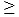 2 баған барлық жолдар бойынша.


      2) 2.2-бөлім "Әрбір дүкен, сауда үйі және дәріхана бойынша ақпаратты көрсетіңіз":
      2 баған 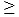 3 баған барлық жолдар бойынша;


      егер 1-баған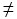 0, онда Б-бағаны бойынша 3 объектінің біреуі белгіленуі қажет, егер 2-баған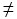 0, онда 1-баған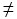 0 және Б-бағаны бойынша 3 объектінің біреуі белгіленуі қажет.


      3) 2.3-бөлім "Тауарлардың түрлері бойынша бөлшек сауда көлемін көрсетіңіз":
      егер 1-баған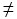 0, онда 2-баған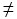 0 әрбір жол үшін (шекті бақылау);


      4) 2.6-бөлім "Құндық көріністегі бөлшек сауданың жалпы көлемін көрсетіңіз":
      1-жол 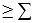 1.1, 1.2, 1.3, 1.4, 1.5, 1.6 жолдар;


      1.1-жол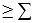  1.1.1 жол;


      7-жол 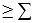 7.1, 7.2, 7.3, 7.4 жолдар.


      5) 3.1-бөлім "Тауарлардың түрлері бойынша көтерме сауда көлемі":
      егер 1-баған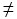 0, онда 2-баған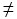 0 әрбір жол үшін (шекті бақылау);


      6) 4-бөлім "Түсу көздері бойынша тауарлардың көлемін көрсетіңіз (өңірлер бойынша)":
      1-жол = 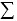 2 және 3 жолдар;


      3-жол = 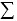 3.1 және 3.2 жолдар;


      3.2-жол = 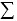 3.2.1, 3.2.2, 3.2.3, 3.2.4, 3.2.5-жолдар (тауарлар барлық облыстан сатып алынған жағдайда (16 өңір), онда 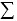 3.2.1, 3.2.2, 3.2.3, 3.2.4, 3.2.5, 3.2.6, 3.2.7, 3.2.8, 3.2.9, 3.2.10, 3.2.11, 3.2.12, 3.2.13, 3.2.14, 3.2.15, 3.2.16-жолдар).


      7) 5-бөлім "Әрбір қоғамдық тамақтандыру объектісі және көлемі бойынша ақпаратты көрсетіңіз":
      егер 1-баған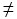 0, онда 2-баған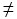 0 әрбір жол үшін (5-жол үшін шекті бақылау);


      егер 1-баған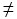 0, онда 3-баған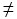 0 әрбір жол үшін (шекті бақылау); егер 3-баған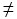 0, онда 1-баған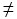 0.


      8) 6-бөлім "Әрбір техникалық қызмет көрсету станциялары бойынша ақпаратты және техникалық қызмет көрсету және автокөлік құралдарын жөндеу бойынша қызметтерді өткізу көлемін көрсетіңіз":
      егер 1-жол 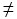 0, онда 2-жол 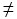 0;


      егер 1-жол 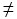 0, онда 3-жол 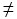 0 (шекті бақылау);


      егер 3-жол 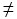 0, онда 1-жол 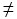 0 (шекті бақылау).


      9) Бөлімдер арасындағы бақылау:
      1-жол = 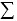 1.1, 1.2-жолдар.


      10) Бөлімдер арасындағы бақылау:
      2.1-бөлім 1-баған 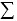 1-5 = 2.3-бөлім 1-баған 1-жол;


      2.1-бөлімде 1-баған 1-жол 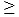 2.2-бөлімде 2-бағанда 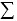 барлық жолдың;


      2.1-бөлімде 2-баған 1-жол 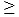 2.2-бөлімде 3-бағанда 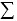 барлық жолдың;


      егер 2.3-бөлім 1-баған 1-жол >0, онда 2.4 >0 (шекті бақылау)
      2.4-бөлімде 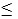 2.3-бөлім 1-баған 1-жол;


      2.5-бөлімде 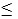 2.3-бөлім 1-баған 1-жол;


      егер 2.6-бөлімде кез келген жол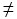 0, онда 2.3-бөлімнің 1-бағаны бойынша ІСҚСЖ кодына сәйкес жол 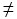 0 және керісінше;


      егер 2.6-бөлімде кез келген жол 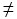 0, онда 2.3 бөлімінде ІСҚСЖ кодына сәйкес жол 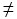 0 және керісінше;


      егер 3.2-бөлімде 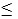 3.1-бөлім 1-баған 1-жол;


      егер 3.1-бөлім 1-баған 1-жол >0, онда 3.2-бөлім >0 (шекті бақылау);
      егер 3.1-бөлім 1-баған 1-жол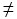 0, онда 4-бөлім 1-баған 1-жол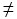 0 (шекті бақылау) негізгі қызмет түрі көтерме сауда түріне жататын және жұмыс істейтіндердің тізімдік саны 50 адамнан асатын заңды тұлғалар және (немесе) олардың құрылымдық және оқшауланған бөлімшелері ғана толтырады.


      1. Тауарларды нақты өткізу орнын көрсетіңіз (кәсіпорынның
      тіркелген жеріне қарамастан) - облыс, қала, аудан, елді мекен
      Укажите фактическое место реализации товаров (независимо от
      места регистрации предприятия) - область, город, район, населенный
      пункт
      Әкімшілік-аумақтық объектілер жіктеуішіне (бұдан әрi -
      ӘАОЖ) сәйкес аумақ коды (статистикалық нысанды қағаз тасығышта
      тапсыру кезінде статистика органының қызметкерлері толтырады)
      Код территории согласно Классификатору
      административно-территориальных объектов (далее - КАТО) (заполняется
      работником органа статистики при сдаче статистической формы на
      бумажном носителе)
      2. Есепті айға тауарларды өткізу көлемін көрсетіңіз
      Укажите объем реализации товаров за отчетный месяц
      Атауы Мекенжайы
      Наименование _______________________ Адрес __________________________
       _______________________ __________________________
      Электрондық пошта мекенжайы
      Адрес электронной почты ______________________ Телефоны _____________
      Орындаушы
      Исполнитель __________________________________________ ______________
       тегі, аты және әкесінің аты (бар болған жағдайда) fs24телефоны
       фамилия, имя и отчество (при его наличии)
      Бас бухгалтер
      Главный бухгалтер _______________________________________ ___________
       тегі, аты және әкесінің аты (бар болған жағдайда) fs24қолы
       фамилия, имя и отчество (при его наличии) подпись
      Басшы
      Руководитель ____________________________________________ ___________
       тегі, аты және әкесінің аты (бар болған жағдайда) fs24қолы
       фамилия, имя и отчество (при его наличии) подпись
       fs24Мөрдің орны (бар болған жағдайда)
       Место для печати (при наличии) "Тауарларды өткізу туралы есеп" (коды 0701101, индексі 2-сауда,
кезеңділігі айлық) жалпымемлекеттік статистикалық байқаудың
статистикалық нысанын толтыру жөніндегі нұсқаулық
      1. Осы "Тауарларды өткізу туралы есеп" (коды 0701101, индексі 2-сауда, кезеңділігі айлық) жалпымемлекеттік статистикалық байқаудың статистикалық нысанын толтыру жөніндегі нұсқаулық "Мемлекеттік статистика туралы" Қазақстан Республикасы Заңының 12-бабы  8) тармақшасына сәйкес әзірленді және "Тауарларды, қызметтерді өткізу туралы есеп" (коды 0701101, индексі 2-сауда, кезеңділігі айлық) (бұдан әрі қарай - статистикалық нысан) жалпымемлекеттік статистикалық байқаудың статистикалық нысанын толтыруды нақтылайды.
      Бұл нысан бойынша экономикалық қызметтің негізгі түрлері Экономикалық қызмет түрлерінің жалпы жіктеуіші (ЭҚЖЖ) кодына сәйкес 45 (ЭҚЖЖ 45.2, 45.40.3-тен басқа) – автомобильдер мен мотоциклдерді көтерме және бөлшек саудада сату; 46 – автомобильдер мен мотоциклдер саудасынан басқа, көтерме сауда; 47 – автомобильдер мен мотоциклдерді сатудан басқа, бөлшек сауда, кодына жататын іріктемеге түскен заңды тұлғалар және жалпы қызметкерлер саны 20-дан асатын заңды тұлғалар және (немесе) олардың құрылымдық және оқшауланған бөлімшелері тапсыру қарастырылған.
      2. Келесі анықтамалар осы статистикалық нысанды толтыру мақсатында қолданылады:
      1) бөлшек сауда – кәсіпкерлік қызметпен байланысты емес жеке, отбасылық, үй iшiнде немесе басқа да пайдалануға арналған тауарларды сатып алушыға сату бойынша кәсiпкерлiк қызмет;
      2) көтерме сауда – жеке, отбасылық, үй iшiнде және осындай өзге де пайдаланумен байланысты емес кейiннен сатуға немесе өзге де мақсаттарға арналған тауарларды өткiзу жөнiндегi кәсiпкерлiк қызмет;
      3) тауарлар қорлары – сауда кәсіпорындарында, қоймаларда, белгілі күнге жолда болатын құндық көріністегі тауарлар мөлшері.
      3. 1-бөлімде кәсіпорынның тіркелу орнына (облыс, қала, аудан, елді мекен) қарамастан тауарларды нақты өткізу орнын көрсету қажет. Егер кәсіпорынның әр түрлі облыстарда (өңірлерде) статистикалық нысанды тапсыруға құзыреті жоқ бірнеше құрылымдық және оқшауланған бөлімшелері болған жағдайда, заңды тұлға өзінің құрылымдық және оқшауланған бөлімшелерінің орналасу орнын 1-бөлімде көрсете отырып статистикалық нысанды тапсыруы қажет.
      4. 2-бөлімнің 1 және 2-жолдарына заңды тұлғалардың қолма-қол ақшаға және қолма-қол емес ақшаға есеп айырысуы арқылы сатып алушыларға сатылған тауардан түскен ақшалай түсім сомасы кіреді. Табысты алған күн болып ақшалай қаражаттың төлемге нақты түскеніне қарамастан тауарларды өткізген күн танылады.
      Статистикалық байқаудың мақсаттары үшін тауарларды өткізу көлемі сауда үстеме бағасын қамтитын, қосылған құнға салықтарсыз, акциздерсіз нақты сату бағаларында беріледі.
      Бөлшек сауда айналымына бөлшек сауда желісінен заңды тұлғаларға және дара кәсіпкерлерге босатылған тауарлардың құны қосылмайды.
      3-бөлімде есепті кезеңнің соңына кәсіпорындарда орналасқан (қоймада, жолда) тауарлардың құнын ақшалай көріністе көрсету қажет.
      4-бөлімде өткізу көлемінің өткен айға қарағанда өсуінің немесе төмендеуінің негізгі себебі көрсетіледі.
      Осы статистикалық нысанды тапсыру қағаз тасығышта немесе электронды форматта жүзеге асырылады. Статистикалық нысанды электронды форматта толтыру Қазақстан Республикасы Ұлттық экономика министрлігі Статистика комитетінің интернет-ресурсында (www.stat.gov.kz) орналастырылған "Деректерді он-лайн режимде жинау" ақпараттық жүйесін қолдану арқылы жүзеге асырылады.
      5. Арифметикалық-логикалық бақылау:
      2-бөлім. "Тауарларды өткізу көлемі көрсетіледі":
      1-жол 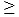 1.1-жол;


      2-жол 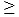 2.1-жол;


      Егер 1-жол 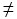 0, және/немесе 2-жол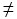 0, онда 4-бөлім толтырылады (шекті бақылау).


      1. Сіздің кәсіпорныңыз тауарлар мен қызметтерді өткізу үшін
      Интернет-ресурсты қолдана ма?
      Укажите использует ли Ваше предприятие Интернет-ресурс для
      реализации товаров и услуг?
      2. Тауарлар мен қызметтерді өткізу үшін қолданылатын
      Интернет-ресурстың бар болуын көрсетіңіз
      Укажите наличие Интернет-ресурса, используемого для
      реализации товаров и услуг
      3. Есепті кезеңге Интернет арқылы бөлшек және көтерме сауда 
      көлемін және тапсырыстар санын көрсетіңіз
      Укажите количество заказов и объем реализации розничной и
      оптовой торговли через Интернет за отчетный период
      4. Интернет арқылы тапсырыстар санын және қызметтерді өткізу
      көлемін көрсетіңіз
       Укажите количество заказов и объем реализации услуг через
      Интернет
       5. Сіз тауарлар мен қызметтерге ақы төлеу тәсілдеріне 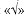 
      белгісін қойыңыз
      Отметьте знаком 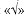 используемые Вами способы оплаты за


      товары и услуги
       6. Тауарларды жеткізудің Сіз қолданатын тәсілдеріне 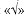 
      белгісін қойыңыз
      Отметьте знаком 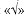 используемые Вами способы доставки товаров


      7. Сіздің кәсіпорныңызда электрондық коммерцияның дамуын
      шектеуші факторларды көрсетіңіз?
      Укажите факторы, ограничивающие развитие электронной
      коммерции на Вашем предприятии?
      _____________________________________________________________________
      8. Қосымша мәліметтерге 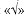 fs24белгісін қойыңыз


       Отметьте знаком 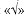 дополнительные сведения


      Атауы Мекенжайы
      Наименование _____________________ Адрес ______________________
       _____________________ ______________________
      Электрондық пошта мекенжайы
      Адрес электронной почты _______________ Телефоны ___________________
      Орындаушы
      Исполнитель __________________________________ ______________________
       тегі, аты және әкесінің аты (бар болған жағдайда) fs24телефоны
       фамилия, имя и отчество (при его наличии)
      Бас бухгалтер
      Главный бухгалтер _________________________________ _________________
       тегі, аты және әкесінің аты (бар болған жағдайда) fs24қолы
       фамилия, имя и отчество (при его наличии) подпись
      Басшы
      Руководитель ________________________________________ _______________
       тегі, аты және әкесінің аты (бар болған жағдайда) fs24қолы
       фамилия, имя и отчество (при его наличии) подпись
       fs24Мөрдің орны (бар болған жағдайда)
       Место для печати (при наличии) "Электрондық коммерция туралы есеп"
жалпымемлекеттік статистикалық байқаудың статистикалық
нысанын толтыру жөніндегі нұсқаулық (коды 6951104,
индексі Э-коммерция, кезеңділігі жылдық)
      1. Осы "Электрондық коммерция туралы есеп" (коды 6951104, индексі Э-коммерция, кезеңділігі жылдық) жалпымемлекеттік статистикалық байқаудың статистикалық нысанын толтыру жөніндегі нұсқаулық "Мемлекеттік статистика туралы" Қазақстан Республикасы Заңының 12-бабы  8) тармақшасына сәйкес әзірленген және "Электрондық коммерция туралы есеп" (коды, индексі Э-коммерция, кезеңділігі жылдық) (бұдан әрі – статистикалық нысан) жалпымемлекеттік статистикалық байқаудың статистикалық нысанын толтыруды нақтылайды.
      Бұл есепті есепті жылы тауарлар мен қызметтерді өткізуді интернет желісі арқылы жүзеге асырған шаруашылық жүргізуші субъектілер толтырады. Бұл ретте қызмет түріне тәуелсіз, жұмыс істейтіндер саны 50 адамнан асатын заңды тұлғалар жаппай зерттелуге жатады. Іріктемелі зерттеу:
      - қызмет түріне тәуелсіз, жұмыс істейтіндер саны 50 адамға дейінгі заңды тұлғалар үшін,
      - Экономикалық қызмет түрлерінің жалпы сәйкес негізгі қызмет түрі 47 – бөлшек сауда және тұрмыстық бұйымдар мен жеке пайдаланатын заттарды жөндеу; 56 – тамақ өнімдері мен сусындарды ұсыну бойынша қызметтер болып табылатын дара кәсіпкерлер үшін қарастырылған.
      2. Келесі анықтамалар осы статистикалық нысанды толтыру мақсатында қолданылады:
      1) ақша аударымы – алушы банктердің төлемді жүзеге асыруға немесе өзге мақсаттарға байланысты жөнелтушілердің ақша беру туралы нұсқауларын дәйектілікпен орындауы;
      2) бөлшек сауда – сатып алушыға жеке, отбасылық, үй iшiнде немесе кәсiпкерлiк қызметпен байланысты емес өзгедей пайдалануға арналған тауарларды сату жөнiндегi кәсiпкерлiк қызмет;
      3) интернет-ресурс – ашық ақпараттық-коммуникациялық желіде әрекет ететін электрондық ақпараттық ресурс, оны жүргізу және (немесе) қолдану технологиясы сонымен қатар ақпараттық өзара іс-қимылды қамтамасыз ететін ұйымдық құрылым;
      4) көтерме сауда – кейiннен сатуға немесе жеке, отбасылық, үй iшiнде және осындай өзгедей пайдаланумен байланысты емес өзге де мақсаттарға арналған тауарларды өткiзу жөнiндегi кәсiпкерлiк қызмет;
      5) өнімдерді онлайн түрде жеткізу – сандық форматта интернет арқылы жеткізілген тауарлар, мысалы, есеп, бағдарламалық қамсыздандыру, музыка, видео, компьютерлік ойындар; сонымен қатар онлайн қызметтер, мысалы, компьютерлік, ақпараттық қызметтер, билеттерді сату немесе қаржылық қызметтер;
      6) төлем карточкасы – осындай карточканың иесіне төлемдерді жүзеге асыруға, қолма-қол ақша алуға, валютаны айырбастау жүргізуге және төлем карточкасының эмитенті анықтаған және оның шарттарында басқа операцияларды жүргізуге мүмкіндік беретін ақпараты бар электрондық терминалдар немесе өзге құрылғылар арқылы ақшаға қол жеткізу құралы;
      7) электрондық сауда - ақпараттық жүйелерді, ақпараттық-коммуникациялық желіні және электрондық өзара іс-қимыл регламенттерін пайдалана отырып жүзеге асырылатын сауда;
      8) электрондық сандық қолтаңба – электрондық сандық қолтаңба құралдарымен жасалған және электрондық құжаттың дұрыстығын, оның тиесілігін және мазмұнының өзгермейтіндігін растайтын электрондық сандық нышандар терімі.
      3. Электрондық коммерция интернет арқылы жүзеге асырылатын тауарлар немесе қызметтерді сатуды білдіреді. Тауарлар мен қызметтерге интернет арқылы тапсырыс беріледі, алайда төлем және тауар немесе қызметті онлайн режимде де, сол сияқты әдеттегі режимде де жеткізілуі мүмкін.
      2-бөлімде шетелдік интернет-ресурс ғаламдық байланыс жүйесіне пайдаланушыларды рұқсатнамамен қамтамасыз ететін, дамудағы және Интернет-ресурсын қамтамасыз ететін, жарнаманы тарату мен дамудағы жүйе.
      3, 4-бөлімдерде тауарлар мен қызметтерді өткізу көлеміне сатып алушыларға сатылған тауарлар, өнімдер және көрсетілген қызметтерге қолма-қол және қолма-қол емес есеп айырысу үшін алынған сома қосылады. Статистикалық байқау мақсаттары үшін тауарларды өткізу көлемі акциздерге, қосылған құнға салықтарсыз, сауданың үстеме бағасын қоса алғандағы нақты өткізу бағаларында келтіріледі. Көрсетілген қызметтер құны қосылған құнға салықсыз ағымдағы бағаларда ескеріледі. Алған күн болып, ақшалай қаражаттың және олардың төлемге нақты түскеніне қарамастан, тауарларды (жұмыстар, қызметтер) өткізген күн танылады.
      Тапсырыс деп тұтынушының оған өнімнің, тауардың белгілі бір түрі мен сапасын әзірлеу, жеткізу, сату немесе жұмысты орындау, қызмет көрсету туралы ұсынысы саналады. Бір тапсырыс бір немесе бірнеше тауарды сатып алуды қамтиды.
      Электрондық төлем - тауар мен қызмет көрсетуге интернет желісі арқылы қолма-қол емес жолмен жүзеге асырылған (электрондық ақша, ұялы телефондар, банк карточкалары, шоттар арқылы) төлемдер.
      4-бөлімде Интернет желісі арқылы ақылы негізде көрсетілген қызметтерді ғана көрсету қажет.
      4-бөлімнің 2.3 жолында билеттерді өткізу деп комиссиялық сыйақы сомасы ғана көрсетіледі. 2.5 жолында үнемі Интернет желісінде болатын серверде ақпаратты орналастыру үшін есептеу қуатын ұсыну бойынша қызметтерді қамтитын хостинг бойынша қызметтер көрсетіледі.
      4. 5-8 бөлімдерде сұраққа жауап бере отырып, 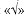 белгісімен тиісті торкөздегі жауап белгіленеді (бірнеше жауабы болуы мүмкін).


      5-бөлімде тауарлар мен қызметтерді өткізу кезінде қолданылатын төлем тәсілдері көрсетіледі.
      Электрондық ақша төлем тәсілі ретінде электрондық нысанда сақталатын және жүйенің басқа қатысушыларымен электрондық ақша жүйесінде төлем ретінде қабылданатын электрондық ақша эмитентінің сөзсіз және қайтарымсыз ақша міндеттемелерін білдіреді.
      Электрондық терминал ретінде қолма қол ақшаны беру (алу) бойынша операцияларды жүргізуге, төлемдер мен ақша аударымдарын, шетел валютасын айырбастау мен өзге де банктік операциялардың, соның ішінде төлем карталарын пайдалана отырып жүргізуге, сонымен қатар сәйкес операциялардың өтуіне дәлел фактілеріне құжаттарды қалыптастыруға арналған электронды-механикалық құрылғы саналады.
      6-бөлімде тауарларды жеткізуде қолданатын тәсілдер көрсетіледі.
      Курьерлік қызметтер ретінде хабарламалар, хаттар, өзге де хат-хабарлауларды сонымен қатар шағын жүктерді жеткізу жөніндегі қызметтер саналады.
      8-бөлімде қосымша мәліметтер көрсетіледі.
      Баннер жарнамасы бұл аз мерзімде келушілердің көп санын тарту мақсатында кірушілері көп сайттарда жарнамалық баннерлерді орналастыру. Экологиялық таза өнім деп экологиялық таза технологиялар мен жабдықтардың көмегімен өндірілген және алынған өнім, құрамындағы зиянды заттар қоршаған ортаға және адамның денсаулығына залал келтірмейтін қолайлы қоршаған ортаға тасымалданған және сақталған өнім саналады.
      5. Осы статистикалық нысанды тапсыру қағаз тасығышта немесе электронды форматта жүзеге асырылады. Статистикалық нысанды электронды форматта толтыру Қазақстан Республикасы Ұлттық экономика министрлігі Статистика комитетінің интернет-ресурсында (www.stat.gov.kz) орналастырылған "Деректерді он-лайн режимде жинау" ақпараттық жүйесін қолдану арқылы жүзеге асырылады.
      Ескерту: Х – берілген айқындама толтыруға жатпайды.
      6. Арифметикалық-логикалық бақылау:
      1) 3-бөлім "Интернет арқылы бөлшек және көтерме сауда көлемін және тапсырыстар санын":
      егер 1-жол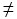 0, онда 2-жол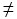 0 (шекті бақылау);


      егер 2-жол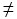 0, онда 1-жол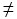 0;


      2-жол = 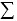 2.1, 2.2-жолдардың барлық бағандары бойынша;


      2.2-жол =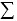 2.2.1-2.2.17-барлық бағандар бойынша.


      3 жол 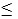 2 жолдың барлық бағандар бойынша;


      4 жол 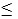 2 жолдың барлық бағандар бойынша;


      5 жол 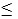 2 жолдың барлық бағандар бойынша.


      2) 4-бөлім "Интернет арқылы тапсырыстар саны және қызметтерді өткізу көлемі":
      егер 1-жол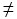 0, онда 2-жол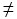 0 (шекті бақылау);


      егер 2-жол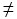 0, онда 1-жол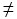 0;


      2 жол = 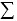 2.1- 2.7-жолдар бойынша;


      3 жол 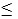 2 жолдың барлық бағандар бойынша;


      3) Бөлімдер арасындағы бақылау:
      егер 1-бөлімнің 1-жолында 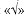 қойылса, онда 2, 3, 5, 6, 7, 8-бөлімдер толтырылады;


      егер 1-бөлімнің 2-жолында 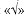 қойылса, онда 2, 4, 5, 7, 8-бөлімдер толтырылады;


      егер 1-бөлімнің 3-жолында 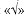 қойылса, онда нысанды әрі қарай толтыру қажет емес;


      егер 1-бөлімнің 1-жолында 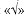 қойылса, онда 3-бөлімнің 2-жолында 1-бағаны және немесе 2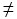 0(шекті бақылау);


      егер 1-бөлімнің 2-жолында 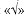 қойылса, онда 4-бөлімнің 2-жолы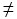 0 (шекті бақылау).


      1. Сауда базарының нақты орналасқан орнын көрсетіңіз
      (облыс, қала, аудан, елдімекен)
      Укажите фактическое местонахождение торгового рынка
      (область, город, район, населенный пункт).
      Әкімшілік-аумақтық объектілер жіктеуішіне (бұдан әрi - ӘАОЖ)
      сәйкес аумақ коды (статистикалық нысанды қағаз тасығышта
      тапсыру кезінде статистика органының қызметкерлері толтырады)
      Код территории согласно Классификатору административно-территориальных
      объектов (далее - КАТО) (заполняется работником органа статистики при
      сдаче статистической формы на бумажном носителе)
      2. Жіктелімдер бойынша сауда базарлардың санын көрсетіңіз, бірлік
      Укажите количество торговых рынков по классификации, единиц
      3. Базарлардың материалдық-техникалық базасы туралы ақпаратты толтырыңыз
      Заполните информацию о материально-технической базе рынков
      Атауы Мекенжайы
      Наименование _____________________ Адрес ______________________
       _____________________ ______________________
      Электрондық пошта мекенжайы
      Адрес электронной почты _______________ Телефоны ___________________
      Орындаушы
      Исполнитель __________________________________ ______________________
       тегі, аты және әкесінің аты (бар болған жағдайда) fs24телефоны
       фамилия, имя и отчество (при его наличии)
      Бас бухгалтер
      Главный бухгалтер _________________________________ _________________
       тегі, аты және әкесінің аты (бар болған жағдайда) fs24қолы
       фамилия, имя и отчество (при его наличии) подпись
      Басшы
      Руководитель ________________________________________ _______________
       тегі, аты және әкесінің аты (бар болған жағдайда) fs24қолы
       фамилия, имя и отчество (при его наличии) подпись
       fs24Мөрдің орны (бар болған жағдайда)
       Место для печати (при наличии) "Базарлар туралы есеп" жалпымемлекеттік статистикалық
байқаудың статистикалық нысанын толтыру жөніндегі нұсқаулық
(коды 0671104, индексі 12-сауда, кезеңділігі жылдық)
      1. Осы "Базарлар туралы есеп" (коды 0671104, индексі 12-сауда, кезеңділігі жылдық), жалпымемлекеттік статистикалық байқаудың статистикалық нысанын толтыру жөніндегі нұсқаулық "Мемлекеттік статистика туралы" Қазақстан Республикасы Заңының 12-бабы  8) тармақшасына сәйкес әзірленді және "Базарлар туралы есеп" (коды 0671104, индексі 12-сауда, кезеңділігі жылдық) жалпымемлекеттік статистикалық байқаудың статистикалық нысанын толтыруды нақтылайды (бұдан әрі - статистикалық нысан).
      2. Келесі анықтамалар осы статистикалық нысанды толтыру мақсатында қолданылады:
      1) базардағы сауда орны – тауарларды, сауда мүкаммалын орналастыру және сатуға арналған тауарлар қорын сақтау үшiн сөрелермен жабдықталған сатушының (сатушылардың) жұмыс аймағы. Сауда орны өткiзiлетiн тауарлардың ассортиментiн есепке ала отырып, қажеттi санитарлық-техникалық жағдайларға сәйкес болуы тиiс;
      2) дүңгiршек – сауда залы жоқ, арнайы бөлiнген жер учаскесiне орнатылған сауда жабдықтарымен жарақталған күрделi емес тасымалды құрылыс;
      3) жабық базар – тұрақты инженерлiк коммуникациясы бар, жерге iргетаспен берiк байланыстырылған күрделi ғимарат. Жабық базардағы сауда орындарының олардағы тұрақты типтік бөлiмдермен (олар тауарларды сату алдындағы дайындау жүзеге асырылады) байланысы жоқ. Әдетте, сатушылардың күнделiктi ауысымына рұқсат берiледi, жабық базардың сауда орындарындағы тауар қоры бiр жұмыс күнiмен шектеледi;
      4) павильон – бір немесе бірнеше жұмыс орындарына көзделген сауда залы және тауар қорларын сақтауға арналған бөлмелері бар жабдықталған құрылым;
      5) сауда базары – аумаққа шаруашылық қызметiн көрсету, басқару және күзет функциялары орталықтандырылған, тұрақты негiзде жұмыс iстейтiн, маңындағы аумақтан оқшауланған, сауда қызметiне арналған және өз аумағының шекарасы шегiнде автокөлiк құралдарының тұрағы үшiн алаңмен қамтамасыз етiлген оқшауланған мүлiктiк кешен;
      6) шағын сауда базары (бұдан әрi - шағын базар) – бұл сауда орындарының саны 25-тен аспайтын, тауарларды зауыттық орамда (ыдыста) даналап, сондай-ақ тауарларды арнайы сақтау жағдайларын талап етпейтiн тауарларды сатуға арналған базар;
      7) шатыр – құрастырмалы-жиналмалы конструкциядан жасалған, сауда жабдықтарымен жарақталған және арнайы бөлiнген орынға орналастырылатын жеңiл құрылатын құрылыс.
      3. 1-бөлімде сауда базарының нақты орналасқан орнын (облыс, қала, аудан, елдімекен) көрсету қажет.
      2-бөлімде келтірілген жіктелімдердің бөлінісінде базарлардың саны көрсетіледі. Базарлар тауарлық мамандануы бойынша былайша жiктеледi:
      1) азық-түлiк тауарларын өткiзу бойынша – азық-түлiктiк;
      2) өнеркәсiп тауарларын, тұрмыстық техниканы және тағы басқаларды өткізу бойынша – азық-түлiктiк емес;
      3) тауарлардың жекелеген топтарын (автомобиль, ауыл шаруашылығы мал және тағы сол сияқты) өткiзу бойынша - мамандандырылған;
      4) мамандандырылған сауда аймақтарында азық-түлiктiк және азық-түлiктiк емес тауарларды өткiзу бойынша – әмбебап;
      мәмiлелердiң көлемi мен оларды жүзеге асыру тәсiлдерi бойынша:
      бөлшек;
      көтерме;
      типерi бойынша:
      жабық;
      шағын базар;
      аралас.
      Аралас базарлар – өзінің сипаттамалары бойынша жабық немесе шағын базарларға жатпайтын базарлар.
      Есепті күнге (1 қаңтарға) жұмыс істейтін базарлар ғана емес, жөндеуге байланысты немесе басқа да себептермен уақытша жұмыс істемейтін базарлар да, сондай-ақ жыл бойы емес, белгілі бір кезеңде (маусымда) жұмыс істейтін маусымдық базарлар да есепте қамтылуы тиіс.
      4. 3-бөлімнің 1-жолы бойынша барлық сауда орындары олардың базардың нарықтық саудасымен айналысуға немесе өзге сауда ұйымдарына жалға берілгеніне қарамастан есепке алынады. Базарлардағы сауда орындарының жалпы санына барлық тұрақты орнатылған үстелдері (сөрелері) бар қосымша (уақытша) сауда орындарының саны кіреді.
      2-жол бойынша базардың аумағында орналасқан, құрылысқа алаңдарды қоса, базарға арнайы берілген барлық алаң көрсетіледі. Мұның өзінде жәрмеңкелерді өткізу кезеңінде сауда жасауға қосымша берілген алаңдар есепке алынбайды.
      3-жол бойынша базарға тиесілі (базардың теңгеріміндегі), барлық жұмыс істейтін, олардың мамандануына қарамастан, павильондар есепке алынады, сондай-ақ жөндеу жүргізіліп жатқан немесе сатушыларға немесе басқа да ұйымдарға жартылай немесе толығымен жалға берілген павильондар есепке алынады.
      4-жол бойынша павильондардың өзінің ішіндегі сауда орындарының саны көрсетіледі, сондай-ақ олардың саудамен айналысуға немесе сауда ұйымдарына жалға берілгеніне қарамастан, сауда орындарының саны көрсетіледі.
      5, 6, 7-жолдар бойынша сауда орындарының саудамен айналысуға арналғандығына немесе өзге ұйымдарға жалға берілгеніне қарамастан, базарға тиесілі (базардың теңгеріміндегі) барлық дүңгіршектер, шатырлар, контейнерлер есепке алынады. Есепке сауда ұйымдарының қарамағына жататын және базардың аумағында орналасқан дүңгіршектер, дүкендер енгізілмейді.
      8-жол бойынша базардың аумағында немесе одан тысқары орналасқандығына қарамастан, базарларға қызмет көрсететін, ветеринариялық-санитарлық сараптау зертханасының саны есепке алынады. Есепке жөндеу жұмыстары жүргізіліп жатқан немесе әр түрлі себептермен уақытша жабық (санитарлық өңдеу және тағы басқа) барлық жұмыс істейтін ветеринариялық-санитарлық сараптау зертханалары енгізіледі.
      9-жол бойынша тоңазытқыш камералардың саны көрсетіледі. Басқа ұйымдардан жалға алынған тоңазытқыш жабдығы базардың балансында өзінікі ретінде есепке алынады (орнатылған жабдықтар ғана). Жабдықтардың істен шығуы салдарынан үш айдан көп жөндеуде тұрған және базар қызметкерлерінің қажеттіліктері үшін сатып алынған тоңазытқыштар есепке алынбайды.
      10-жол бойынша сөрелердің (үстелдердің) ұзындығы қума метрмен көрсетіледі.
      5. Осы статистикалық нысанды тапсыру қағаз тасығышта немесе электронды форматта жүзеге асырылады. Статистикалық нысанды электронды форматта толтыру Қазақстан Республикасы Ұлттық экономика министрлігі Статистика комитетінің интернет-ресурсында (www.stat.gov.kz) орналастырылған "Деректерді он-лайн режимде жинау" ақпараттық жүйесін қолдану арқылы жүзеге асырылады.
      Ескерту: Х – берілген айқындама толтыруға жатпайды.
      6. Арифметикалық-логикалық бақылау:
      1) 2-бөлім. "Жіктелімдер бойынша базарлардың саны":
      1-жол =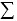 1.1-1.4;


      2-жол = 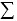 2.1-2.3;


      3-жол = 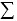 3.1-3.2;


      1-жол = 2-жол = 3-жол;
      2) 3-бөлім. "Базардың материалдық-техникалық базасы туралы ақпарат":
      4-жол 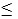 1-жол.


      1. Тауарларды (қызметтерді) нақты өткізу орнын көрсетіңіз
      (кәсіпорынның тіркелген жеріне қарамастан) - облыс, қала,
      аудан, елді мекен
      Укажите фактическое место реализации товаров (услуг) (независимо от
      места регистрации предприятия) - область, город, район, населенный
      пункт
      Әкімшілік-аумақтық объектілер жіктеуішіне (бұдан әрi - ӘАОЖ)
      сәйкес аумақ коды (статистикалық нысанды қағаз тасығышта
      тапсыру кезінде статистика органының қызметкерлері толтырады)
      Код территории согласно Классификатору
      административно-территориальных объектов (далее - КАТО) (заполняется
      работником органа статистики при сдаче статистической формы на
      бумажном носителе)
      2. Автожанармай құю және газ құю станцияларындағы
      материалдық-техникалық база бойынша (бұдан әрі - АЖҚС мен ГҚС)
      ақпаратты көрсетіңіз
      Укажите информацию по материально-технической базе автозаправочных и
      газозаправочных станций (далее - АЗС и ГАЗС)
      3. АЖҚС мен ГҚС бойынша бөлшек саудадағы мұнай өнімдерін өткізу
      көлемі туралы ақпаратты көрсетіңіз
      Укажите информацию об объеме розничной торговли нефтепродуктов на АЗС и ГАЗС
      4. АЖҚС мен ГҚС бойынша мұнай өнімдерін өткізу көлемі туралы
      ақпаратты көрсетіңіз
      Укажите информацию об объеме реализации нефтепродуктов на АЗС и ГАЗС
      5. АЖҚС мен ГҚС аумағындағы тауарларды және қызметтерді өткізу
      көлемі туралы ақпаратты көрсетіңіз
      Укажите объем реализации товаров и услуг на территории АЗС и ГАЗС
      Атауы Мекенжайы
      Наименование _____________________ Адрес ______________________
       _____________________ ______________________
      Электрондық пошта мекенжайы
      Адрес электронной почты _______________ Телефоны ___________________
      Орындаушы
      Исполнитель __________________________________ ______________________
       fs24тегі, аты және әкесінің аты (бар болған жағдайда) fs24телефоны
       фамилия, имя и отчество (при его наличии)
      Бас бухгалтер
      Главный бухгалтер _________________________________ _________________
       тегі, аты және әкесінің аты (бар болған жағдайда) fs24қолы
       фамилия, имя и отчество (при его наличии) подпись
      Басшы
      Руководитель ________________________________________ _______________
       тегі, аты және әкесінің аты (бар болған жағдайда) fs24қолы
       фамилия, имя и отчество (при его наличии) подпись
       fs24Мөрдің орны (бар болған жағдайда)
       Место для печати (при наличии) "Автожанармай құю және газ құю станцияларының қызметі туралы
есеп" жалпымемлекеттік статистикалық байқаудың статистикалық
нысанын толтыру жөніндегі нұсқаулық (коды 0711104,
индексі G-003, кезеңділігі жылдық)
      1. Осы "Автожанармай құю және газ құю станцияларының қызметі туралы есеп" жалпымемлекеттік статистикалық байқаудың статистикалық нысанын (коды 0711104, индексі G-003, кезеңділігі жылдық), толтыру жөніндегі нұсқаулық (бұдан әрі - Нұсқаулық) "Мемлекеттік статистика туралы" Қазақстан Республикасы Заңының 12-бабы  8) тармақшасына сәйкес әзірленді және "Автожанармай құю және газ құю станцияларының қызметі туралы есеп" жалпымемлекеттік статистикалық байқаудың статистикалық нысанын (коды 0711104, индексі G-003, кезеңділігі жылдық) толтыруды нақтылайды (бұдан әрі – статистикалық нысан).
      2. Келесі анықтамалар осы статистикалық нысанды толтыру мақсатында қолданылады:
      1) автожанармай құю станциясы – мұнай өнімдерін сақтауды және бөлшек сауда арқылы өткізуді қамтамасыз ететін, жабдықпен жарақтандырылған технологиялық кешен;
      2) мұнай өнімдері – мұнай өнiмдерiнiң жекелеген түрлерi: бензин, авиация және дизель отыны, мазут;
      3) резервуар – есепке алатын бақылау аспаптарымен жабдықталған, мұнай өнімдерін көтерме сауда арқылы берушіге немесе мұнай өнімдерін бөлшек сауда арқылы өткізушіге меншік құқығымен немесе өзге де заңды негіздерде тиесілі мұнай өнімдері базасында не мұнай өнімдерін өндірушінің өндірістік объектілерінде мұнай өнімдерін қабылдауға, сақтауға, жөнелтуге және өткізуге арналған ыдыс;
      4) сауда алаңы - тауарларды сату және көрмеге қоюға арналған жайлардың белгілі бір бөлігін, яғни киімдерді шақтап көретін кабиналарды қосқанда, сатып алушылардың кіруге мүмкінділігі бар жалпы алаң; сөрелер мен витриналар алатын алаңды; сатушылар тұратын сөренің артындағы алаң;
      5) төлем карточкасы – электронды терминалдар немесе өзге құрылғылар арқылы ақшаға қол жеткізу құралы, онда мұндай карточканы ұстаушыға төлемдерді жүзеге асыруға, қолма-қол ақша алуға, валюта айырбастауға және төлем карточкасының эмитенті айқындаған және оның шарттарымен басқа да операцияларды жүргізуге мүмкіндік беретін ақпарат болады.
      3. 2-бөлімде автожанармай құю және газ құю станцияларындағы материалдық-техникалық қор бойынша ақпарат көрсетіледі, есепті кезең соңына АЖҚС1 мен ГҚС2 саны – барлығы және соның ішінде тұрақты, контейнерлік, жылжымалы түрлері бойынша көрсетіледі. Автожанармай құю станциялары мынадай үлгілерге бөлінеді: тұрақты – отын тарату бағандары арқылы көлік құралдарына мұнай өнімдерін құюға арналған; контейнерлік – біртұтас зауыт бұйымы ретінде жасалған, технологиялық жүйесі отын тарату бағандарының мұнай өнімдерін сақтау контейнерінде орналасуымен сипатталатын, мұнай өнімдерін сақтауға арналған ыдыстары жер үстінде орналасқан; жылжымалы – біртұтас зауыт бұйымы ретінде жасалған, автомобиль шассиіне, тіркемеге, жартылай тіркемеге орнатылған, ықшам технологиялық жүйе.
      АЖҚС мен ГҚС аумағында отын құятын колонкілер орналасса, оның саны көрсетіледі. Отын құятын колонка – көлік құралдарына және тұтынушылар ыдыстарына жанар-май құю кезінде мұнай өнімдері көлемін өлшеуге және оларды беруге арналған қондырғы. АЖҚС мен ГҚС аумағында дүкендер орналасса, оның саны және сауда алаңы туралы мәліметтер көрсетіледі.
      3-бөлімде "Мұнай өнімдерінің бөлшек саудадағы барлық көлемі" көрсеткіші сатып алушыларға мұнай өнімдерін өткізуде қолма-қол есеп үшін және төлем карточкасы бойынша алынған ақшалай түсімінің сомасын көрсетеді. Өткізу көлемі сату құны бойынша, қосылған құн салығынсыз және акциздерсіз есептелінеді.
      3-бағанда төлемдер электрондық төлем карточкалары арқылы жүзеге асырылатын сату көлемдері көрсетіледі.
      4-бағанда есепті кезеңнің соңына қалдықтар көрсетіледі. Қалдықтар – АЖҚС (ГҚС)-дағы, қоймалардағы, белгілі бір күнге жолдағы ақшалай және заттай көріністегі мұнай өнімдерінің;
      4-бөлімде 1-жол бойынша АЖҚС мен ГҚС-дағы мұнай өнімдерін меншікті мұқтаждықтарына пайдалану туралы ақпарат көрсетіледі.
      2-жол бойынша мұнай өнімдерін заңды тұлғаларға талондар бойынша өткізу көлемі көрсетіледі. Талондар – ұйымдардың мұнай өнімдерін АЖҚС белгілі бір желілері арқылы жіберілуін ұйымдастыратын сатушымен жасалған сатып алу-сату шарттары бойынша мұнай өнімдерін сатып алуға арналған құжат.
      5-бөлімде АЖҚС мен ГҚС аумағында тауарларды өткізу және көрсетілген қызметтер көлемі туралы ақпарат көрсетіледі.
       4. Осы статистикалық нысанды тапсыру қағаз тасығышта немесе электронды форматта жүзеге асырылады. Статистикалық нысанды электронды форматта толтыру Қазақстан Республикасы Ұлттық экономика министрлігі Статистика комитетінің интернет-ресурсының (www.stat.gov.kz) орналастырылған "Деректерді он-лайн режимде жинау" ақпараттық жүйесін қолдану арқылы жүзеге асырылады. 
      5. Арифметикалық-логикалық бақылау:
      2-бөлім "Автожанармай құю және газ құю станцияларындағы материалдық-техникалық база бойынша ақпаратты көрсетіңіз"
      1-жол = 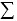 1.1, 1.2, 1.3 жолдар;


      2-жол = 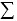 2.1, 2.2, 2.3 жолдар;


      Егер 3-жол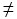 0, онда 4-жол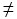 0; егер 6-жол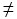 0, онда 7-жол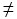 0.


      3-бөлім "АЖҚС мен ГҚС бойынша бөлшек саудадағы мұнай өнімдерін өткізу көлемін және оның есепті жылдың соңына қалдықтары туралы ақпаратты көрсетіңіз":
      1-жол= 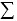 1.1, 1.2, 1.3 жолдар;


      1.1-жол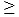 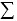  1.1.1–1.1.7 жолдар;


      1.2-жол= 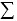 1.2.1, 1.2.2 жолдар.


      4-бөлім "АЖҚС мен ГҚС бойынша мұнай өнімдерін өткізу көлемі туралы ақпаратты көрсетіңіз":
      1-жол= 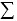 1.1, 1.2, 1.3 жолдар;


      2-жол= 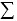 2.1, 2.2, 2.3 жолдар;


      2.1-жол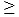 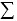  2.1.1–2.1.7 жолдар;


      2.2-жол= 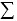 2.2.1, 2.2.2 жолдар.


      ________________________________________
      Ескерту:
      1АЖҚС - мұнда және бұдан әрі - автожанармай құю станциясы.
      2ГҚС - мұнда және бұдан әрі - газ құю станциясы.
       __________________________________
      Ескерту:
      Примечание:
      СЭҚ ТН – Сыртқы экономикалық қызметтің тауар номенклатурасы.
      ТН ВЭД – Товарная номенклатура внешнеэкономической деятельности.
      4. Биржалық сауда режимдері бөлінісінде жасалған мәмілелер
      бойынша айналымның жалпы айналымын көрсетіңіз, мың теңге
      Укажите общий оборот по совершенным сделкам в соответствии с режимами
      биржевой торговли, тысяч тенге
      Атауы Мекенжайы
      Наименование _____________________ Адрес ______________________
       _____________________ ______________________
      Электрондық пошта мекенжайы
      Адрес электронной почты _______________ Телефоны ___________________
      Орындаушы
      Исполнитель __________________________________ ______________________
       тегі, аты және әкесінің аты (бар болған жағдайда) fs24телефоны
       фамилия, имя и отчество (при его наличии)
      Бас бухгалтер
      Главный бухгалтер _________________________________ _________________
       тегі, аты және әкесінің аты (бар болған жағдайда) fs24қолы
       фамилия, имя и отчество (при его наличии) подпись
      Басшы
      Руководитель ________________________________________ _______________
       тегі, аты және әкесінің аты (бар болған жағдайда) fs24қолы
       фамилия, имя и отчество (при его наличии) подпись
       fs24Мөрдің орны (бар болған жағдайда)
       Место для печати (при наличии) Биржалардың тауарлар тізбесі
       _______________________
      Ескерту:
      1КО СЭҚ ТН – Кеден одағы сыртқы экономикалық қызметтің тауар номенклатурасы. "Тауар биржасының қызметі туралы есеп" жалпымемлекеттік
статистикалық байқаудың статистикалық нысанын толтыру жөніндегі
нұсқаулық (коды 0681104, индексі 1-биржа, кезеңділігі жылдық)
      1. Осы "Тауар биржасының қызметі туралы есеп" статистикалық нысанын (коды 0681104, индексі 1-биржа, кезеңділігі жылдық) жалпымемлекеттік статистикалық байқаудың статистикалық нысанын толтыру жөніндегі нұсқаулық "Мемлекеттік статистика туралы" Қазақстан Республикасы Заңының 12-бабы  8) тармақшасына сәйкес әзірленген және "Тауар биржасының қызметі туралы есеп" статистикалық нысанын (коды 0681104, индексі 1-биржа, кезеңділігі жылдық) жалпымемлекеттік статистикалық байқаудың статистикалық нысанын толтыруды нақтылайды (бұдан әрі – статистикалық нысан).
      2. Келесі анықтамалар берілген статистикалық нысанды толтыру мақсатында қолданылады:
      1) биржалық мәміле – биржада айналымға жіберілген құрал ретінде мүлік болып табылатын мәміле және биржада Қазақстан Республикасының тауарлық биржа туралы заңнамасы мен биржалық сауда ережесіне сәйкес, оларды саудаласуды жүргізетін қатысушылармен келісіледі;
      2) биржалық сауда – саудаласуды жүргізу жолымен тауарлық биржада жүзеге асырылатын биржалық тауарларды өткізу бойынша кәсіпкерлік қызмет, тіркеулер және мәмілелерді ресімдеу жатады;
      3) биржалық саудаласу – биржалық тауарлар бойынша мәмілелерді орындауға бағытталған биржалық сауда ережесі аясында өткізілген үдеріс;
      4) биржалық тауар – айналымнан алынбаған немесе айналымда шектелмеген тауар, соның ішінде жылжымайтын мүлік және интеллектуалдық меншік объектілерін қоспағанда биржалық саудаға тауарлық биржамен өткізілген шұғыл келісім-шарт;
      5) классикалық сауда режимі – бірін-бірі білетін сатып алушылар мен сатушылар арасында биржалық тауардың шарттық бағасы бойынша атаулы мәмілелер жасалатын сауда режимі;
      6) қосарланған қарсы аукцион режимі – сатушылар мен сатып алушылар бәсекелестігі нәтижесінде биржалық мәмілелер жасырын түрде жасалатын, ал биржалық тауарға баға сұраныс пен ұсыныстың тепе-теңдік деңгейінде белгіленетін сауда режимі;
      7) мемлекеттік сатып алу бойынша жасалған мәмілелер – Қазақстан Республикасының 2007 жылғы 21 шілдедегі № 303-III "Мемлекеттік сатып алу туралы" Заңымен бекітілген тәртіпте жүзеге асырылған мәмілелер;
      8) стандартты аукцион режимі – сатып алушы (сатушы) – аукцион бастамашысы үшін ең тиімді баға бойынша төмендетуге немесе жоғарылатуға арналған аукцион барысында биржалық мәмілелер жасалатын сауда режимі;
      9) спот-тауар – қоймада жатқан тез арада жеткізілетін немесе болашақта жеткізілетін тауар;
      10) тауарлық биржа – тауарлық биржаның сауда жүйесін қолдану арқылы тікелей өткізу жолымен саудаласуды ұйымдастырушылық және техникалық қамтамасыз етуді жүзеге асыратын акционерлік қоғамның ұйымдастырушылық-құқықтық нысанында құрылған заңды тұлға;
      11) тауарлық биржа мүшесі – Қазақстан Республикасының заңнамасына сәйкес тауар биржасының ішкі құжаттарында көзделген тәртіппен биржалық тауармен мәмілелерді жүзеге асыруға құқығы бар брокер және (немесе) дилер;
      12) фьючерстік мәміле – объектісі фьючерс болып табылатын биржалық мәмiле;
      13) фьючерс – сатып алушы (немесе сатушы) ұйымдастырылған нарықта белгіленген стандартты шарттарға сәйкес базалық активті сатып алудың (немесе сатудың) белгіленген мерзімі өткеннен кейін міндеттемені өзіне алатын тек ұйымдастырылған нарықта айналымға түсетін туынды қаржы құралы.
      3. 3-бөлімде бастапқы мәлімделген құн бойынша сатуға шығарылған тауарлардың көлемі, жасалған мәміле бойынша тауар биржасының айналымы, сонымен бірге биржалық тауар топтарында жасалған мәміленің саны көрсетіледі. Биржалық тауарлар тізбесі "Биржалық тауарлардың тізбесін бекіту туралы" Қазақстан Республикасы Үкіметінің 2009 жылғы 6 мамырдағы N 638 Қаулысына сәйкес толтырылады (1-қосымша).
      4. Осы статистикалық нысанды тапсыру қағаз тасығышта немесе электронды форматта жүзеге асырылады. Статистикалық нысанды электронды форматта толтыру Қазақстан Республикасы Ұлттық экономика министрлігі Статистика комитетінің интернет-ресурсының (www.stat.gov.kz) орналастырылған "Деректерді он-лайн режимде жинау" ақпараттық жүйесін қолдану арқылы жүзеге асырылады.
      5. Арифметика-логикалық бақылау:
      3-бөлім. Биржалық мәмілелер саны көрсетіледі:
      2-баған 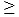 3 баған + 5 баған;


      3-баған 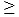 4 баған;


      6-баған 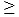 7 баған;


      7-баған 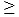 8 баған + 10 баған;


      8-баған 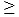 9 баған.


      4-бөлім. Биржалық сауда режимдері бөлінісінде жасалған мәмілелер бойынша айналым көрсетіледі.
      1-жол = 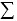 1.1, 1.2, 1.3 жолдар.


      Бөлімдер арасындағы бақылау:
      3-бөлім 1-жол 7-баған =4-бөлім 1-жол 1-баған.
					© 2012. Қазақстан Республикасы Әділет министрлігінің «Қазақстан Республикасының Заңнама және құқықтық ақпарат институты» ШЖҚ РМК
				
Қазақстан Республикасы Ұлттық
экономика министрлігі Статистика
комитетінің төрағасы
Ә. СмайыловҚазақстан Республикасы
Ұлттық экономика министрлігінің
Статистика комитеті төрағасының
2015 жылғы 14 қыркүйектегі
№ 139 бұйрығына 1-қосымша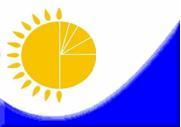 
Мемлекеттік статистика органдары

құпиялылығына кепілдік береді

Конфиденциальность гарантируется

органами государственной статистики
Мемлекеттік статистика органдары

құпиялылығына кепілдік береді

Конфиденциальность гарантируется

органами государственной статистики
Мемлекеттік статистика органдары

құпиялылығына кепілдік береді

Конфиденциальность гарантируется

органами государственной статистики
Мемлекеттік статистика органдары

құпиялылығына кепілдік береді

Конфиденциальность гарантируется

органами государственной статистики
Приложение 1 к приказу Председателя

Комитета по статистике

Министерства национальной экономики

Республики Казахстан

от 14 сентября 2015 года № 139
Приложение 1 к приказу Председателя

Комитета по статистике

Министерства национальной экономики

Республики Казахстан

от 14 сентября 2015 года № 139
Жалпымемлекеттік статистикалық

байқаудың статистикалық нысаны

Статистическая форма

общегосударственного статистического

наблюдения
Жалпымемлекеттік статистикалық

байқаудың статистикалық нысаны

Статистическая форма

общегосударственного статистического

наблюдения
Жалпымемлекеттік статистикалық

байқаудың статистикалық нысаны

Статистическая форма

общегосударственного статистического

наблюдения
Жалпымемлекеттік статистикалық

байқаудың статистикалық нысаны

Статистическая форма

общегосударственного статистического

наблюдения
Приложение 1 к приказу Председателя

Комитета по статистике

Министерства национальной экономики

Республики Казахстан

от 14 сентября 2015 года № 139
Приложение 1 к приказу Председателя

Комитета по статистике

Министерства национальной экономики

Республики Казахстан

от 14 сентября 2015 года № 139
Аумақтық статистика органына

тапсырылады

Представляется территориальному

органу статистики
Аумақтық статистика органына

тапсырылады

Представляется территориальному

органу статистики
Аумақтық статистика органына

тапсырылады

Представляется территориальному

органу статистики
Аумақтық статистика органына

тапсырылады

Представляется территориальному

органу статистики
Статистикалық нысанды

www.stat.gov.kz сайтынан алуға

болады

Статистическую форму можно

получить на сайте www.stat.gov.kz
Статистикалық нысанды

www.stat.gov.kz сайтынан алуға

болады

Статистическую форму можно

получить на сайте www.stat.gov.kz
Статистикалық нысанды

www.stat.gov.kz сайтынан алуға

болады

Статистическую форму можно

получить на сайте www.stat.gov.kz
Статистикалық нысанды

www.stat.gov.kz сайтынан алуға

болады

Статистическую форму можно

получить на сайте www.stat.gov.kz
Мемлекеттік статистиканың тиісті органдарына дәйексіз деректерді ұсыну және

алғашқы статистикалық деректерді тапсырмау "Әкімшілік құқық бұзушылық

туралы" Қазақстан Республикасы Кодексінің 497-бабында көзделген әкімшілік

құқық бұзушылықтар болып табылады.

Представление недостоверных и непредставление первичных статистических данных в

соответствующие органы государственной статистики являются административными

правонарушениями, предусмотренными статьей 497 Кодекса Республики Казахстан "Об

административных правонарушениях".
Мемлекеттік статистиканың тиісті органдарына дәйексіз деректерді ұсыну және

алғашқы статистикалық деректерді тапсырмау "Әкімшілік құқық бұзушылық

туралы" Қазақстан Республикасы Кодексінің 497-бабында көзделген әкімшілік

құқық бұзушылықтар болып табылады.

Представление недостоверных и непредставление первичных статистических данных в

соответствующие органы государственной статистики являются административными

правонарушениями, предусмотренными статьей 497 Кодекса Республики Казахстан "Об

административных правонарушениях".
Мемлекеттік статистиканың тиісті органдарына дәйексіз деректерді ұсыну және

алғашқы статистикалық деректерді тапсырмау "Әкімшілік құқық бұзушылық

туралы" Қазақстан Республикасы Кодексінің 497-бабында көзделген әкімшілік

құқық бұзушылықтар болып табылады.

Представление недостоверных и непредставление первичных статистических данных в

соответствующие органы государственной статистики являются административными

правонарушениями, предусмотренными статьей 497 Кодекса Республики Казахстан "Об

административных правонарушениях".
Мемлекеттік статистиканың тиісті органдарына дәйексіз деректерді ұсыну және

алғашқы статистикалық деректерді тапсырмау "Әкімшілік құқық бұзушылық

туралы" Қазақстан Республикасы Кодексінің 497-бабында көзделген әкімшілік

құқық бұзушылықтар болып табылады.

Представление недостоверных и непредставление первичных статистических данных в

соответствующие органы государственной статистики являются административными

правонарушениями, предусмотренными статьей 497 Кодекса Республики Казахстан "Об

административных правонарушениях".
Мемлекеттік статистиканың тиісті органдарына дәйексіз деректерді ұсыну және

алғашқы статистикалық деректерді тапсырмау "Әкімшілік құқық бұзушылық

туралы" Қазақстан Республикасы Кодексінің 497-бабында көзделген әкімшілік

құқық бұзушылықтар болып табылады.

Представление недостоверных и непредставление первичных статистических данных в

соответствующие органы государственной статистики являются административными

правонарушениями, предусмотренными статьей 497 Кодекса Республики Казахстан "Об

административных правонарушениях".
Мемлекеттік статистиканың тиісті органдарына дәйексіз деректерді ұсыну және

алғашқы статистикалық деректерді тапсырмау "Әкімшілік құқық бұзушылық

туралы" Қазақстан Республикасы Кодексінің 497-бабында көзделген әкімшілік

құқық бұзушылықтар болып табылады.

Представление недостоверных и непредставление первичных статистических данных в

соответствующие органы государственной статистики являются административными

правонарушениями, предусмотренными статьей 497 Кодекса Республики Казахстан "Об

административных правонарушениях".
Мемлекеттік статистиканың тиісті органдарына дәйексіз деректерді ұсыну және

алғашқы статистикалық деректерді тапсырмау "Әкімшілік құқық бұзушылық

туралы" Қазақстан Республикасы Кодексінің 497-бабында көзделген әкімшілік

құқық бұзушылықтар болып табылады.

Представление недостоверных и непредставление первичных статистических данных в

соответствующие органы государственной статистики являются административными

правонарушениями, предусмотренными статьей 497 Кодекса Республики Казахстан "Об

административных правонарушениях".
Статистикалық

нысан коды

0641104

Код

статистической

формы 0641104
Статистикалық

нысан коды

0641104

Код

статистической

формы 0641104
Тауарлар мен қызметтерді өткізу туралы есеп

Отчет о реализации товаров и услуг
Тауарлар мен қызметтерді өткізу туралы есеп

Отчет о реализации товаров и услуг
Тауарлар мен қызметтерді өткізу туралы есеп

Отчет о реализации товаров и услуг
Тауарлар мен қызметтерді өткізу туралы есеп

Отчет о реализации товаров и услуг
Тауарлар мен қызметтерді өткізу туралы есеп

Отчет о реализации товаров и услуг
1-ВТ
1-ВТ
Жылдық

Годовая
Жылдық

Годовая
Есепті кезең

Отчетный период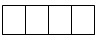 
жыл

год
Экономикалық қызметтің негізгі түрі Экономикалық қызмет түрлерінің жалпы

жіктеуішіне сәйкес: 45 – автомобильдер мен мотоциклдерді сату, оларға

техникалық қызмет көрсету және жөндеу; 46 – автомобильдер мен мотоциклдер

саудасынан басқа, көтерме сауда; 47 – бөлшек сауда және тұрмыстық бұйымдар

мен жеке пайдаланатын заттарды жөндеу; 56 – тамақ өнімдері мен сусындарды

ұсыну бойынша қызметтер болып табылатын заңды тұлғалар және (немесе) олардың

құрылымдық және оқшауланған бөлімшелері және дара кәсіпкерлер (іріктемеге

түскен) тапсырады.

 

 

Представляют юридические лица и (или) их структурные и обособленные подразделения,

индивидуальные предприниматели (попавшие в выборку), основной вид экономической

деятельности которых относится согласно кодам Общего классификатора видов

экономической деятельности: 45 – оптовая и розничная торговля автомобилями и

мотоциклами и их ремонт; 46 – оптовая торговля, за исключением, автомобилей и

мотоциклов; 47 – розничная торговля, кроме торговли автомобилями и мотоциклами;

56 – услуги по предоставлению продуктов питания и напитков.
Экономикалық қызметтің негізгі түрі Экономикалық қызмет түрлерінің жалпы

жіктеуішіне сәйкес: 45 – автомобильдер мен мотоциклдерді сату, оларға

техникалық қызмет көрсету және жөндеу; 46 – автомобильдер мен мотоциклдер

саудасынан басқа, көтерме сауда; 47 – бөлшек сауда және тұрмыстық бұйымдар

мен жеке пайдаланатын заттарды жөндеу; 56 – тамақ өнімдері мен сусындарды

ұсыну бойынша қызметтер болып табылатын заңды тұлғалар және (немесе) олардың

құрылымдық және оқшауланған бөлімшелері және дара кәсіпкерлер (іріктемеге

түскен) тапсырады.

 

 

Представляют юридические лица и (или) их структурные и обособленные подразделения,

индивидуальные предприниматели (попавшие в выборку), основной вид экономической

деятельности которых относится согласно кодам Общего классификатора видов

экономической деятельности: 45 – оптовая и розничная торговля автомобилями и

мотоциклами и их ремонт; 46 – оптовая торговля, за исключением, автомобилей и

мотоциклов; 47 – розничная торговля, кроме торговли автомобилями и мотоциклами;

56 – услуги по предоставлению продуктов питания и напитков.
Экономикалық қызметтің негізгі түрі Экономикалық қызмет түрлерінің жалпы

жіктеуішіне сәйкес: 45 – автомобильдер мен мотоциклдерді сату, оларға

техникалық қызмет көрсету және жөндеу; 46 – автомобильдер мен мотоциклдер

саудасынан басқа, көтерме сауда; 47 – бөлшек сауда және тұрмыстық бұйымдар

мен жеке пайдаланатын заттарды жөндеу; 56 – тамақ өнімдері мен сусындарды

ұсыну бойынша қызметтер болып табылатын заңды тұлғалар және (немесе) олардың

құрылымдық және оқшауланған бөлімшелері және дара кәсіпкерлер (іріктемеге

түскен) тапсырады.

 

 

Представляют юридические лица и (или) их структурные и обособленные подразделения,

индивидуальные предприниматели (попавшие в выборку), основной вид экономической

деятельности которых относится согласно кодам Общего классификатора видов

экономической деятельности: 45 – оптовая и розничная торговля автомобилями и

мотоциклами и их ремонт; 46 – оптовая торговля, за исключением, автомобилей и

мотоциклов; 47 – розничная торговля, кроме торговли автомобилями и мотоциклами;

56 – услуги по предоставлению продуктов питания и напитков.
Экономикалық қызметтің негізгі түрі Экономикалық қызмет түрлерінің жалпы

жіктеуішіне сәйкес: 45 – автомобильдер мен мотоциклдерді сату, оларға

техникалық қызмет көрсету және жөндеу; 46 – автомобильдер мен мотоциклдер

саудасынан басқа, көтерме сауда; 47 – бөлшек сауда және тұрмыстық бұйымдар

мен жеке пайдаланатын заттарды жөндеу; 56 – тамақ өнімдері мен сусындарды

ұсыну бойынша қызметтер болып табылатын заңды тұлғалар және (немесе) олардың

құрылымдық және оқшауланған бөлімшелері және дара кәсіпкерлер (іріктемеге

түскен) тапсырады.

 

 

Представляют юридические лица и (или) их структурные и обособленные подразделения,

индивидуальные предприниматели (попавшие в выборку), основной вид экономической

деятельности которых относится согласно кодам Общего классификатора видов

экономической деятельности: 45 – оптовая и розничная торговля автомобилями и

мотоциклами и их ремонт; 46 – оптовая торговля, за исключением, автомобилей и

мотоциклов; 47 – розничная торговля, кроме торговли автомобилями и мотоциклами;

56 – услуги по предоставлению продуктов питания и напитков.
Экономикалық қызметтің негізгі түрі Экономикалық қызмет түрлерінің жалпы

жіктеуішіне сәйкес: 45 – автомобильдер мен мотоциклдерді сату, оларға

техникалық қызмет көрсету және жөндеу; 46 – автомобильдер мен мотоциклдер

саудасынан басқа, көтерме сауда; 47 – бөлшек сауда және тұрмыстық бұйымдар

мен жеке пайдаланатын заттарды жөндеу; 56 – тамақ өнімдері мен сусындарды

ұсыну бойынша қызметтер болып табылатын заңды тұлғалар және (немесе) олардың

құрылымдық және оқшауланған бөлімшелері және дара кәсіпкерлер (іріктемеге

түскен) тапсырады.

 

 

Представляют юридические лица и (или) их структурные и обособленные подразделения,

индивидуальные предприниматели (попавшие в выборку), основной вид экономической

деятельности которых относится согласно кодам Общего классификатора видов

экономической деятельности: 45 – оптовая и розничная торговля автомобилями и

мотоциклами и их ремонт; 46 – оптовая торговля, за исключением, автомобилей и

мотоциклов; 47 – розничная торговля, кроме торговли автомобилями и мотоциклами;

56 – услуги по предоставлению продуктов питания и напитков.
Экономикалық қызметтің негізгі түрі Экономикалық қызмет түрлерінің жалпы

жіктеуішіне сәйкес: 45 – автомобильдер мен мотоциклдерді сату, оларға

техникалық қызмет көрсету және жөндеу; 46 – автомобильдер мен мотоциклдер

саудасынан басқа, көтерме сауда; 47 – бөлшек сауда және тұрмыстық бұйымдар

мен жеке пайдаланатын заттарды жөндеу; 56 – тамақ өнімдері мен сусындарды

ұсыну бойынша қызметтер болып табылатын заңды тұлғалар және (немесе) олардың

құрылымдық және оқшауланған бөлімшелері және дара кәсіпкерлер (іріктемеге

түскен) тапсырады.

 

 

Представляют юридические лица и (или) их структурные и обособленные подразделения,

индивидуальные предприниматели (попавшие в выборку), основной вид экономической

деятельности которых относится согласно кодам Общего классификатора видов

экономической деятельности: 45 – оптовая и розничная торговля автомобилями и

мотоциклами и их ремонт; 46 – оптовая торговля, за исключением, автомобилей и

мотоциклов; 47 – розничная торговля, кроме торговли автомобилями и мотоциклами;

56 – услуги по предоставлению продуктов питания и напитков.
Экономикалық қызметтің негізгі түрі Экономикалық қызмет түрлерінің жалпы

жіктеуішіне сәйкес: 45 – автомобильдер мен мотоциклдерді сату, оларға

техникалық қызмет көрсету және жөндеу; 46 – автомобильдер мен мотоциклдер

саудасынан басқа, көтерме сауда; 47 – бөлшек сауда және тұрмыстық бұйымдар

мен жеке пайдаланатын заттарды жөндеу; 56 – тамақ өнімдері мен сусындарды

ұсыну бойынша қызметтер болып табылатын заңды тұлғалар және (немесе) олардың

құрылымдық және оқшауланған бөлімшелері және дара кәсіпкерлер (іріктемеге

түскен) тапсырады.

 

 

Представляют юридические лица и (или) их структурные и обособленные подразделения,

индивидуальные предприниматели (попавшие в выборку), основной вид экономической

деятельности которых относится согласно кодам Общего классификатора видов

экономической деятельности: 45 – оптовая и розничная торговля автомобилями и

мотоциклами и их ремонт; 46 – оптовая торговля, за исключением, автомобилей и

мотоциклов; 47 – розничная торговля, кроме торговли автомобилями и мотоциклами;

56 – услуги по предоставлению продуктов питания и напитков.
Тапсыру мерзімі – есепті кезеңнен кейін 15 наурыз

Срок представления – 15 марта после отчетного периода
Тапсыру мерзімі – есепті кезеңнен кейін 15 наурыз

Срок представления – 15 марта после отчетного периода
Тапсыру мерзімі – есепті кезеңнен кейін 15 наурыз

Срок представления – 15 марта после отчетного периода
Тапсыру мерзімі – есепті кезеңнен кейін 15 наурыз

Срок представления – 15 марта после отчетного периода
Тапсыру мерзімі – есепті кезеңнен кейін 15 наурыз

Срок представления – 15 марта после отчетного периода
Тапсыру мерзімі – есепті кезеңнен кейін 15 наурыз

Срок представления – 15 марта после отчетного периода
Тапсыру мерзімі – есепті кезеңнен кейін 15 наурыз

Срок представления – 15 марта после отчетного периода
БСН коды

Код БИН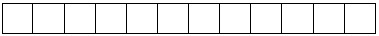 
ЖСН коды

Код ИИН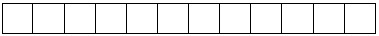 
Жол

коды

Код

строки
Өткізу арналары

Каналы реализации
Бөлшек

сауда

көлемі

Объем

розничной

торговли
оның ішінде

азық-түлік

тауарлары

из них

продоволь-

ственными

товарами
А
Б
1
2
1
Тұрақты сауда желілері арқылы

(дүкен, сауда үйлері,

дәріхананы, тұрақты МҚС және ГҚС

қоса алғанда және тағы

басқалары)

Через стационарные торговые сети

(магазины, торговые дома, включая

аптеки, стационарные АЗС и ГАЗС и

другие)
2
Тұрақты емес сауда желілері

арқылы (дүңгіршек, сауда

автоматтары, шығарылатын сөре,

автолавка, палатка, контейнерлік

және жылжымалы МҚС және ГҚС,

және тағы басқалары)

Через нестационарные торговые сети

(киоски, торговые автоматы, выносной

прилавок, автолавка, палатка,

передвижные и контейнерные АЗС и

ГАЗС и другие)
3
Сауда базарлары арқылы

Через торговые рынки
4
Интернет арқылы (электронды

сауда)

Через интернет (электронная

торговля)
5
Өзге де бөлшек сауда

(тасымалдау, таратпа, желілі

маркетинг және тағы басқалары)

Прочая розничная торговля

(развозная, разносная, сетевой

маркетинг и другие)
Жол коды

Код

строки
Объект кодын

көрсетіңіз

(дөңгелектеп

қоршау)

Укажите

(обведите)

код объекта
Сауда алаңы,

ш.м

Торговая

площадь, кв.м
Бөлшек сауда

көлемі,

мың теңге

Объем

розничной

торговли,

тыс. тенге
оның ішінде

азық-түлік

тауарлары,

мың теңге

из них

продоволь-

ственными

товарами,

тыс.тенге
А
Б
1
2
3
1
1 2 3
2
1 2 3
3
1 2 3
4
1 2 3
5
1 2 3
6
1 2 3
7
1 2 3
8
1 2 3
9
1 2 3
10
1 2 3
Жол

коды

Код

строки
Тауар атауы

Наименование

товара
"ІСҚСЖ2"

сәйкес коды

Код согласно

"СКУВТ"
Бөлшек

сауда

көлемі

Объем

розничной

торговли
Есепті

жылдың

соңына тауар

қорлары

Товарные

запасы

на конец

отчетного

года
А
Б
В
1
2
1
Барлығы

Всего
Х
№
Наименование
ІСҚСЖ

сәйкес коды

Код СКУВТ
Өлшем

бірлігі

Единица

измерения
Барлығы

Всего
А
Б
В
Г
1
Келесі тауарлар бойынша

бөлшек саудада сату

көлемі:

Объем розничной торговли по

следующим товарам:
Х
Х
Х
1
Алкогольді ішімдіктер

Напитки алкогольные
47.00.25
литр
соның ішінде

в том числе:
1.1
шарап

вино
47.00.25.100
литр
1.1.1
оның ішінде шампанды қоса

алғанда, көпіршікті шарап

из них вина игристые,

включая шампанское
47.00.25.130
литр
1.2
арақ

водка
47.00.25.200
литр
1.3
коньяк, коньяк сусындары

коньяк, коньячные напитки
47.00.25.300
литр
1.4
сыра

пиво
47.00.25.400
литр
1.5
ликерлер және өзге де

ликер-арақ өнімдері

ликеры и изделия

ликероводочные
47.00.25.500
литр
1.6
өзге де алкогольді

ішімдіктер

напитки алкогольные прочие
47.00.25.900
литр
2
Тұрмыстық тоңазытқыштар

мен мұздатқыштар

Холодильники и морозильники

бытовые
47.00.54.100
дана

штук
3
Тұрмыстық кір жуғыш

машиналар және киім

құрғатуға арналған

машиналар

Стиральные машины бытовые и

машины для сушки одежды
47.00.54.200
дана

штук
4
Тұрмыстық шаңсорғыштар

Пылесосы бытовые
47.00.54.600
дана

штук
5
Велосипедтер

Велосипеды
47.00.65.210
дана

штук
6
Мотоциклдер және арбалар

Мотоциклы и коляски
45.40.20.100
дана

штук
7
Автомобильдер және жеңіл

автокөлік құралдары

Автомобили и средства

автотранспортные легковые
45.11.2
дана

штук
оның ішінде:

из них:
7.1
жаңа жеңіл жолаушылар

автомобильдері

автомобили пассажирские новые
45.11.21
дана

штук
7.2
ұсталған жеңіл жолаушылар

автомобильдері

автомобили пассажирские

поддержанные
45.11.22
дана

штук
7.3
мамандандырылған жаңа

жолаушылар автомобильдері

және жол талғамайтын көлік

құралдары (салмағы 3,5

тоннадан артық емес)

автомобили специализированные

пассажирские новые и средства

транспортные внедорожные

(весом не более 3,5 тонн)
45.11.23
дана

штук
7.4
мамандандырылған ұсталған

жолаушылар автомобильдері

және жол талғамайтын көлік

құралдары (салмағы 3,5

тоннадан артық емес)

автомобили специализированные

пассажирские поддержанные и

средства транспортные

внедорожные (весом не более

3,5 тонн)
45.11.24
дана

штук
8
Теледидарлар

Телевизоры
47.00.33.200
дана

штук
9
Фотоаппараттар

Фотоаппараты
47.00.83.110
дана

штук
10
Магнитофондар

Магнитофоны
47.00.33.110
дана

штук
11
Бейнежазба магнитофондары

(DVD плеер)

Видеомагнитофоны (DVD плееры)
47.00.33.300
дана

штук
12
Тұтас жабдықталған

компьютерлер

Компьютеры в полной

комплектации
47.00.31.100
дана

штук
Жол

коды

Код

строки
Тауар атауы

Наименование товара
"ІСҚСЖ"

сәйкес коды

Код согласно

"СКУВТ"
Көтерме

сауда

көлемі

Объем

оптовой

торговли 
Есепті

жылдың

соңына

тауар

қорлары

Товарные

запасы

на конец

отчетного

года
А
Б
В
1
2
1
Барлығы

Всего
Х
Жол

коды

Код

строки
Атауы

Наименование
Барлығы

Всего
А
Б
1
1
Сыйақыға немесе шарт негізінде жасалатын көтерме

сауда қызметтерінің көлемі

Объем услуг оптовой торговли за вознаграждение или

на договорной основе
Жол

коды

Код

строки
Атауы

Наименование
Облыс

коды

(ӘАОЖ

коды)

Код

области

(код

КАТО)
Бар

лығы

Всего
А
Б
В
1
1
Сатып алынған тауарлардың көлемі

Объем закупленных товаров
Х
соның ішінде:

в том числе:
Х
2
Импорт бойынша

По импорту
Х
3
Қазақстан Республикасы резиденттерінен

У резидентов Республики Казахстан
Х
соның ішінде:

в том числе:
Х
3.1
өз облысының резиденттері

резиденты своей области
3.2
 басқа облыстың резиденттері

 резиденты другой области
 соның ішінде өңірлер бойынша:

 в том числе по регионам:
Х
3.2.1
3.2.2
3.2.3
3.2.4
3.2.5
3.2.6
3.2.7
3.2.8
3.2.9
3.2.10
Жол

коды

Код

строки
Атауы

Наименование
Саны, бірлік

Количество,

единиц
Отыратын

орын саны,

бірлік

Число

посадочных

мест, единиц
Қызметтерді

өткізу

көлемі,

мың теңге

Объем

реализации

услуг,

тысяч тенге
А
Б
1
2
3
1
Мейрамханалар

Рестораны
2
Дәмханалар

Кафе
3
Барлар

Бары
4
Асханалар

Столовые
5
Қоғамдық

тамақтандырудың

өзге де

объектілері

Прочие объекты

общественного

питания
Жол

коды

Код

строки
Атауы 

Наименование
Барлығы

Всего
А
Б
1
1
Техникалық қызмет көрсету

станцияларының саны, бірлік

Количество станций технического

обслуживания, единиц
2
Пайдалы алаңы, ш.м

Полезная площадь, кв.м
3
Қызметтерді өткізу көлемі, мың

теңге

Объем реализации услуг, тысяч тенге
Алғашқы деректерді

жариялауға келісеміз

Согласны на опубликование

первичных данных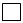 
Алғашқы деректерді

жариялауға келіспейміз

Не согласны на опубликование

первичных данных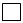 Қазақстан Республикасы
Ұлттық экономика министрлігінің
Статистика комитеті төрағасының
2015 жылғы 14 қыркүйектегі
№ 139 бұйрығына 2-қосымшаҚазақстан Республикасы
Ұлттық экономика министрлігінің
Статистика комитеті төрағасының
2015 жылғы 14 қыркүйектегі
№ 139 бұйрығына 3-қосымша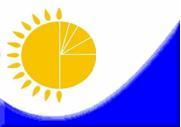 
Мемлекеттік статистика органдары

құпиялылығына кепілдік береді

Конфиденциальность гарантируется

органами государственной статистики
Мемлекеттік статистика органдары

құпиялылығына кепілдік береді

Конфиденциальность гарантируется

органами государственной статистики
Мемлекеттік статистика органдары

құпиялылығына кепілдік береді

Конфиденциальность гарантируется

органами государственной статистики
Мемлекеттік статистика органдары

құпиялылығына кепілдік береді

Конфиденциальность гарантируется

органами государственной статистики
Мемлекеттік статистика органдары

құпиялылығына кепілдік береді

Конфиденциальность гарантируется

органами государственной статистики
Приложение 3 к приказу Председателя

Комитета по статистике

Министерства национальной экономики

Республики Казахстан

от 14 сентября 2015 года № 139
Приложение 3 к приказу Председателя

Комитета по статистике

Министерства национальной экономики

Республики Казахстан

от 14 сентября 2015 года № 139
Жалпымемлекеттік статистикалық

байқаудың статистикалық нысаны

Статистическая форма

общегосударственного статистического

наблюдения
Жалпымемлекеттік статистикалық

байқаудың статистикалық нысаны

Статистическая форма

общегосударственного статистического

наблюдения
Жалпымемлекеттік статистикалық

байқаудың статистикалық нысаны

Статистическая форма

общегосударственного статистического

наблюдения
Жалпымемлекеттік статистикалық

байқаудың статистикалық нысаны

Статистическая форма

общегосударственного статистического

наблюдения
Жалпымемлекеттік статистикалық

байқаудың статистикалық нысаны

Статистическая форма

общегосударственного статистического

наблюдения
Приложение 3 к приказу Председателя

Комитета по статистике

Министерства национальной экономики

Республики Казахстан

от 14 сентября 2015 года № 139
Приложение 3 к приказу Председателя

Комитета по статистике

Министерства национальной экономики

Республики Казахстан

от 14 сентября 2015 года № 139
Аумақтық статистика органына

тапсырылады

Представляется территориальному

органу статистики
Аумақтық статистика органына

тапсырылады

Представляется территориальному

органу статистики
Аумақтық статистика органына

тапсырылады

Представляется территориальному

органу статистики
Аумақтық статистика органына

тапсырылады

Представляется территориальному

органу статистики
Статистикалық нысанды

www.stat.gov.kz сайтынан алуға

болады

Статистическую форму можно

получить на сайте www.stat.gov.kz
Статистикалық нысанды

www.stat.gov.kz сайтынан алуға

болады

Статистическую форму можно

получить на сайте www.stat.gov.kz
Статистикалық нысанды

www.stat.gov.kz сайтынан алуға

болады

Статистическую форму можно

получить на сайте www.stat.gov.kz
Статистикалық нысанды

www.stat.gov.kz сайтынан алуға

болады

Статистическую форму можно

получить на сайте www.stat.gov.kz
Мемлекеттік статистиканың тиісті органдарына дәйексіз деректерді ұсыну және

алғашқы статистикалық деректерді тапсырмау "Әкімшілік құқық бұзушылық

туралы" Қазақстан Республикасы Кодексінің 497-бабында көзделген әкімшілік

құқық бұзушылықтар болып табылады.

Представление недостоверных и непредставление первичных статистических данных в

соответствующие органы государственной статистики являются административными

правонарушениями, предусмотренными статьей 497 Кодекса Республики Казахстан "Об

административных правонарушениях".
Мемлекеттік статистиканың тиісті органдарына дәйексіз деректерді ұсыну және

алғашқы статистикалық деректерді тапсырмау "Әкімшілік құқық бұзушылық

туралы" Қазақстан Республикасы Кодексінің 497-бабында көзделген әкімшілік

құқық бұзушылықтар болып табылады.

Представление недостоверных и непредставление первичных статистических данных в

соответствующие органы государственной статистики являются административными

правонарушениями, предусмотренными статьей 497 Кодекса Республики Казахстан "Об

административных правонарушениях".
Мемлекеттік статистиканың тиісті органдарына дәйексіз деректерді ұсыну және

алғашқы статистикалық деректерді тапсырмау "Әкімшілік құқық бұзушылық

туралы" Қазақстан Республикасы Кодексінің 497-бабында көзделген әкімшілік

құқық бұзушылықтар болып табылады.

Представление недостоверных и непредставление первичных статистических данных в

соответствующие органы государственной статистики являются административными

правонарушениями, предусмотренными статьей 497 Кодекса Республики Казахстан "Об

административных правонарушениях".
Мемлекеттік статистиканың тиісті органдарына дәйексіз деректерді ұсыну және

алғашқы статистикалық деректерді тапсырмау "Әкімшілік құқық бұзушылық

туралы" Қазақстан Республикасы Кодексінің 497-бабында көзделген әкімшілік

құқық бұзушылықтар болып табылады.

Представление недостоверных и непредставление первичных статистических данных в

соответствующие органы государственной статистики являются административными

правонарушениями, предусмотренными статьей 497 Кодекса Республики Казахстан "Об

административных правонарушениях".
Мемлекеттік статистиканың тиісті органдарына дәйексіз деректерді ұсыну және

алғашқы статистикалық деректерді тапсырмау "Әкімшілік құқық бұзушылық

туралы" Қазақстан Республикасы Кодексінің 497-бабында көзделген әкімшілік

құқық бұзушылықтар болып табылады.

Представление недостоверных и непредставление первичных статистических данных в

соответствующие органы государственной статистики являются административными

правонарушениями, предусмотренными статьей 497 Кодекса Республики Казахстан "Об

административных правонарушениях".
Мемлекеттік статистиканың тиісті органдарына дәйексіз деректерді ұсыну және

алғашқы статистикалық деректерді тапсырмау "Әкімшілік құқық бұзушылық

туралы" Қазақстан Республикасы Кодексінің 497-бабында көзделген әкімшілік

құқық бұзушылықтар болып табылады.

Представление недостоверных и непредставление первичных статистических данных в

соответствующие органы государственной статистики являются административными

правонарушениями, предусмотренными статьей 497 Кодекса Республики Казахстан "Об

административных правонарушениях".
Мемлекеттік статистиканың тиісті органдарына дәйексіз деректерді ұсыну және

алғашқы статистикалық деректерді тапсырмау "Әкімшілік құқық бұзушылық

туралы" Қазақстан Республикасы Кодексінің 497-бабында көзделген әкімшілік

құқық бұзушылықтар болып табылады.

Представление недостоверных и непредставление первичных статистических данных в

соответствующие органы государственной статистики являются административными

правонарушениями, предусмотренными статьей 497 Кодекса Республики Казахстан "Об

административных правонарушениях".
Мемлекеттік статистиканың тиісті органдарына дәйексіз деректерді ұсыну және

алғашқы статистикалық деректерді тапсырмау "Әкімшілік құқық бұзушылық

туралы" Қазақстан Республикасы Кодексінің 497-бабында көзделген әкімшілік

құқық бұзушылықтар болып табылады.

Представление недостоверных и непредставление первичных статистических данных в

соответствующие органы государственной статистики являются административными

правонарушениями, предусмотренными статьей 497 Кодекса Республики Казахстан "Об

административных правонарушениях".
Статистикалық

нысан коды

0701101

Код

статистической

формы 070110
Статистикалық

нысан коды

0701101

Код

статистической

формы 070110
Тауарларды өткізу туралы есеп

Отчет о реализации товаров
Тауарларды өткізу туралы есеп

Отчет о реализации товаров
Тауарларды өткізу туралы есеп

Отчет о реализации товаров
Тауарларды өткізу туралы есеп

Отчет о реализации товаров
Тауарларды өткізу туралы есеп

Отчет о реализации товаров
Тауарларды өткізу туралы есеп

Отчет о реализации товаров
2-сауда

2-торговля
2-сауда

2-торговля
Айлық

Месячная
Айлық

Месячная
Есепті 

Отчетный период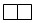 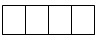 
жыл

год
Экономикалық қызметтің негізгі түрлері Экономикалық қызмет түрлерінің жалпы

жіктеуіші (ЭҚЖЖ) кодына сәйкес 45 (ЭҚЖЖ 45.2, 45.40.3-тен басқа) –

автомобильдер мен мотоциклдерді көтерме және бөлшек саудада сату; 46 –

автомобильдер мен мотоциклдер саудасынан басқа, көтерме сауда; 47 –

автомобильдер мен мотоциклдерді сатудан басқа, бөлшек сауда, кодына жататын

іріктемеге түскен заңды тұлғалар және жалпы қызметкерлер саны 20-дан асатын

заңды тұлғалар және (немесе) олардың құрылымдық және оқшауланған бөлімшелері

тапсырады.

 

 

Представляют юридические лица и (или) их структурные и обособленные подразделения с

численностью работников свыше 20 человек и попавшие в выборку юридические лица,

основной вид экономической деятельности которых относится к кодам Общий классификатор

видов экономической деятельности (ОКЭД): 45 (кроме ОКЭД 45.2, 45.40.3) – оптовая и

розничная торговля автомобилями и мотоциклами; 46 – оптовая торговля, за исключением,

автомобилей и мотоциклов; 47 – розничная торговля, кроме торговли автомобилями и

мотоциклами.
Экономикалық қызметтің негізгі түрлері Экономикалық қызмет түрлерінің жалпы

жіктеуіші (ЭҚЖЖ) кодына сәйкес 45 (ЭҚЖЖ 45.2, 45.40.3-тен басқа) –

автомобильдер мен мотоциклдерді көтерме және бөлшек саудада сату; 46 –

автомобильдер мен мотоциклдер саудасынан басқа, көтерме сауда; 47 –

автомобильдер мен мотоциклдерді сатудан басқа, бөлшек сауда, кодына жататын

іріктемеге түскен заңды тұлғалар және жалпы қызметкерлер саны 20-дан асатын

заңды тұлғалар және (немесе) олардың құрылымдық және оқшауланған бөлімшелері

тапсырады.

 

 

Представляют юридические лица и (или) их структурные и обособленные подразделения с

численностью работников свыше 20 человек и попавшие в выборку юридические лица,

основной вид экономической деятельности которых относится к кодам Общий классификатор

видов экономической деятельности (ОКЭД): 45 (кроме ОКЭД 45.2, 45.40.3) – оптовая и

розничная торговля автомобилями и мотоциклами; 46 – оптовая торговля, за исключением,

автомобилей и мотоциклов; 47 – розничная торговля, кроме торговли автомобилями и

мотоциклами.
Экономикалық қызметтің негізгі түрлері Экономикалық қызмет түрлерінің жалпы

жіктеуіші (ЭҚЖЖ) кодына сәйкес 45 (ЭҚЖЖ 45.2, 45.40.3-тен басқа) –

автомобильдер мен мотоциклдерді көтерме және бөлшек саудада сату; 46 –

автомобильдер мен мотоциклдер саудасынан басқа, көтерме сауда; 47 –

автомобильдер мен мотоциклдерді сатудан басқа, бөлшек сауда, кодына жататын

іріктемеге түскен заңды тұлғалар және жалпы қызметкерлер саны 20-дан асатын

заңды тұлғалар және (немесе) олардың құрылымдық және оқшауланған бөлімшелері

тапсырады.

 

 

Представляют юридические лица и (или) их структурные и обособленные подразделения с

численностью работников свыше 20 человек и попавшие в выборку юридические лица,

основной вид экономической деятельности которых относится к кодам Общий классификатор

видов экономической деятельности (ОКЭД): 45 (кроме ОКЭД 45.2, 45.40.3) – оптовая и

розничная торговля автомобилями и мотоциклами; 46 – оптовая торговля, за исключением,

автомобилей и мотоциклов; 47 – розничная торговля, кроме торговли автомобилями и

мотоциклами.
Экономикалық қызметтің негізгі түрлері Экономикалық қызмет түрлерінің жалпы

жіктеуіші (ЭҚЖЖ) кодына сәйкес 45 (ЭҚЖЖ 45.2, 45.40.3-тен басқа) –

автомобильдер мен мотоциклдерді көтерме және бөлшек саудада сату; 46 –

автомобильдер мен мотоциклдер саудасынан басқа, көтерме сауда; 47 –

автомобильдер мен мотоциклдерді сатудан басқа, бөлшек сауда, кодына жататын

іріктемеге түскен заңды тұлғалар және жалпы қызметкерлер саны 20-дан асатын

заңды тұлғалар және (немесе) олардың құрылымдық және оқшауланған бөлімшелері

тапсырады.

 

 

Представляют юридические лица и (или) их структурные и обособленные подразделения с

численностью работников свыше 20 человек и попавшие в выборку юридические лица,

основной вид экономической деятельности которых относится к кодам Общий классификатор

видов экономической деятельности (ОКЭД): 45 (кроме ОКЭД 45.2, 45.40.3) – оптовая и

розничная торговля автомобилями и мотоциклами; 46 – оптовая торговля, за исключением,

автомобилей и мотоциклов; 47 – розничная торговля, кроме торговли автомобилями и

мотоциклами.
Экономикалық қызметтің негізгі түрлері Экономикалық қызмет түрлерінің жалпы

жіктеуіші (ЭҚЖЖ) кодына сәйкес 45 (ЭҚЖЖ 45.2, 45.40.3-тен басқа) –

автомобильдер мен мотоциклдерді көтерме және бөлшек саудада сату; 46 –

автомобильдер мен мотоциклдер саудасынан басқа, көтерме сауда; 47 –

автомобильдер мен мотоциклдерді сатудан басқа, бөлшек сауда, кодына жататын

іріктемеге түскен заңды тұлғалар және жалпы қызметкерлер саны 20-дан асатын

заңды тұлғалар және (немесе) олардың құрылымдық және оқшауланған бөлімшелері

тапсырады.

 

 

Представляют юридические лица и (или) их структурные и обособленные подразделения с

численностью работников свыше 20 человек и попавшие в выборку юридические лица,

основной вид экономической деятельности которых относится к кодам Общий классификатор

видов экономической деятельности (ОКЭД): 45 (кроме ОКЭД 45.2, 45.40.3) – оптовая и

розничная торговля автомобилями и мотоциклами; 46 – оптовая торговля, за исключением,

автомобилей и мотоциклов; 47 – розничная торговля, кроме торговли автомобилями и

мотоциклами.
Экономикалық қызметтің негізгі түрлері Экономикалық қызмет түрлерінің жалпы

жіктеуіші (ЭҚЖЖ) кодына сәйкес 45 (ЭҚЖЖ 45.2, 45.40.3-тен басқа) –

автомобильдер мен мотоциклдерді көтерме және бөлшек саудада сату; 46 –

автомобильдер мен мотоциклдер саудасынан басқа, көтерме сауда; 47 –

автомобильдер мен мотоциклдерді сатудан басқа, бөлшек сауда, кодына жататын

іріктемеге түскен заңды тұлғалар және жалпы қызметкерлер саны 20-дан асатын

заңды тұлғалар және (немесе) олардың құрылымдық және оқшауланған бөлімшелері

тапсырады.

 

 

Представляют юридические лица и (или) их структурные и обособленные подразделения с

численностью работников свыше 20 человек и попавшие в выборку юридические лица,

основной вид экономической деятельности которых относится к кодам Общий классификатор

видов экономической деятельности (ОКЭД): 45 (кроме ОКЭД 45.2, 45.40.3) – оптовая и

розничная торговля автомобилями и мотоциклами; 46 – оптовая торговля, за исключением,

автомобилей и мотоциклов; 47 – розничная торговля, кроме торговли автомобилями и

мотоциклами.
Экономикалық қызметтің негізгі түрлері Экономикалық қызмет түрлерінің жалпы

жіктеуіші (ЭҚЖЖ) кодына сәйкес 45 (ЭҚЖЖ 45.2, 45.40.3-тен басқа) –

автомобильдер мен мотоциклдерді көтерме және бөлшек саудада сату; 46 –

автомобильдер мен мотоциклдер саудасынан басқа, көтерме сауда; 47 –

автомобильдер мен мотоциклдерді сатудан басқа, бөлшек сауда, кодына жататын

іріктемеге түскен заңды тұлғалар және жалпы қызметкерлер саны 20-дан асатын

заңды тұлғалар және (немесе) олардың құрылымдық және оқшауланған бөлімшелері

тапсырады.

 

 

Представляют юридические лица и (или) их структурные и обособленные подразделения с

численностью работников свыше 20 человек и попавшие в выборку юридические лица,

основной вид экономической деятельности которых относится к кодам Общий классификатор

видов экономической деятельности (ОКЭД): 45 (кроме ОКЭД 45.2, 45.40.3) – оптовая и

розничная торговля автомобилями и мотоциклами; 46 – оптовая торговля, за исключением,

автомобилей и мотоциклов; 47 – розничная торговля, кроме торговли автомобилями и

мотоциклами.
Экономикалық қызметтің негізгі түрлері Экономикалық қызмет түрлерінің жалпы

жіктеуіші (ЭҚЖЖ) кодына сәйкес 45 (ЭҚЖЖ 45.2, 45.40.3-тен басқа) –

автомобильдер мен мотоциклдерді көтерме және бөлшек саудада сату; 46 –

автомобильдер мен мотоциклдер саудасынан басқа, көтерме сауда; 47 –

автомобильдер мен мотоциклдерді сатудан басқа, бөлшек сауда, кодына жататын

іріктемеге түскен заңды тұлғалар және жалпы қызметкерлер саны 20-дан асатын

заңды тұлғалар және (немесе) олардың құрылымдық және оқшауланған бөлімшелері

тапсырады.

 

 

Представляют юридические лица и (или) их структурные и обособленные подразделения с

численностью работников свыше 20 человек и попавшие в выборку юридические лица,

основной вид экономической деятельности которых относится к кодам Общий классификатор

видов экономической деятельности (ОКЭД): 45 (кроме ОКЭД 45.2, 45.40.3) – оптовая и

розничная торговля автомобилями и мотоциклами; 46 – оптовая торговля, за исключением,

автомобилей и мотоциклов; 47 – розничная торговля, кроме торговли автомобилями и

мотоциклами.
Тапсыру мерзімі – есепті кезеңнен кейінгі 3 күні

Срок предоставления – 3 числа после отчетного периода
Тапсыру мерзімі – есепті кезеңнен кейінгі 3 күні

Срок предоставления – 3 числа после отчетного периода
Тапсыру мерзімі – есепті кезеңнен кейінгі 3 күні

Срок предоставления – 3 числа после отчетного периода
Тапсыру мерзімі – есепті кезеңнен кейінгі 3 күні

Срок предоставления – 3 числа после отчетного периода
Тапсыру мерзімі – есепті кезеңнен кейінгі 3 күні

Срок предоставления – 3 числа после отчетного периода
Тапсыру мерзімі – есепті кезеңнен кейінгі 3 күні

Срок предоставления – 3 числа после отчетного периода
Тапсыру мерзімі – есепті кезеңнен кейінгі 3 күні

Срок предоставления – 3 числа после отчетного периода
Тапсыру мерзімі – есепті кезеңнен кейінгі 3 күні

Срок предоставления – 3 числа после отчетного периода
БСН коды

Код БИН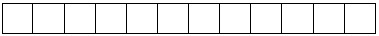 
мың теңге

тысяч тенге
1.
Көтерме сауда көлемі, барлығы

Объем оптовой торговли, всего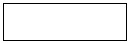 
1.1
одан азық-түлік тауарлары

из них продовольственными товарами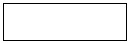 
2.
Бөлшек сауда көлемі, барлығы

Объем розничной торговли, всего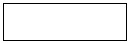 
2.1
одан азық-түлік тауарлары

из них продовольственными товарами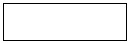 
3.
Есепті айдың соңына тауар қорларын көрсетіңіз

Укажите товарные запасы на конец отчетного месяца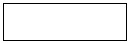 
4.
Өткен аймен салыстырғанда өткізу

көлемінің өсу немесе төмендеуінің

негізгі себебін көрсетіңіз

Укажите основную причину роста или

снижения объема реализации к

предыдущему месяцу
Алғашқы деректерді

жариялауға келісеміз

Согласны на опубликование

первичных данных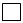 
Алғашқы деректерді

жариялауға келіспейміз

Не согласны на опубликование

первичных данных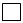 Қазақстан Республикасы
Ұлттық экономика министрлігінің
Статистика комитеті төрағасының
2015 жылғы 14 қыркүйектегі
№ 139 бұйрығына 4-қосымшаҚазақстан Республикасы
Ұлттық экономика министрлігінің
Статистика комитеті төрағасының
2015 жылғы 14 қыркүйектегі
№ 139 бұйрығына 5-қосымша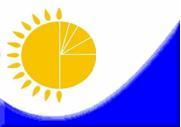 
Мемлекеттік статистика органдары

құпиялылығына кепілдік береді

Конфиденциальность гарантируется

органами государственной статистики
Мемлекеттік статистика органдары

құпиялылығына кепілдік береді

Конфиденциальность гарантируется

органами государственной статистики
Мемлекеттік статистика органдары

құпиялылығына кепілдік береді

Конфиденциальность гарантируется

органами государственной статистики
Мемлекеттік статистика органдары

құпиялылығына кепілдік береді

Конфиденциальность гарантируется

органами государственной статистики
Приложение 5 к приказу Председателя

Комитета по статистике

Министерства национальной экономики

Республики Казахстан

от 14 сентября 2015 года № 139
Приложение 5 к приказу Председателя

Комитета по статистике

Министерства национальной экономики

Республики Казахстан

от 14 сентября 2015 года № 139
Жалпымемлекеттік статистикалық

байқаудың статистикалық нысаны

Статистическая форма

общегосударственного статистического

наблюдения
Жалпымемлекеттік статистикалық

байқаудың статистикалық нысаны

Статистическая форма

общегосударственного статистического

наблюдения
Жалпымемлекеттік статистикалық

байқаудың статистикалық нысаны

Статистическая форма

общегосударственного статистического

наблюдения
Жалпымемлекеттік статистикалық

байқаудың статистикалық нысаны

Статистическая форма

общегосударственного статистического

наблюдения
Приложение 5 к приказу Председателя

Комитета по статистике

Министерства национальной экономики

Республики Казахстан

от 14 сентября 2015 года № 139
Приложение 5 к приказу Председателя

Комитета по статистике

Министерства национальной экономики

Республики Казахстан

от 14 сентября 2015 года № 139
Аумақтық статистика органына

тапсырылады

Представляется территориальному

органу статистики
Аумақтық статистика органына

тапсырылады

Представляется территориальному

органу статистики
Аумақтық статистика органына

тапсырылады

Представляется территориальному

органу статистики
Аумақтық статистика органына

тапсырылады

Представляется территориальному

органу статистики
Статистикалық нысанды

www.stat.gov.kz сайтынан алуға

болады

Статистическую форму можно

получить на сайте www.stat.gov.kz
Статистикалық нысанды

www.stat.gov.kz сайтынан алуға

болады

Статистическую форму можно

получить на сайте www.stat.gov.kz
Статистикалық нысанды

www.stat.gov.kz сайтынан алуға

болады

Статистическую форму можно

получить на сайте www.stat.gov.kz
Статистикалық нысанды

www.stat.gov.kz сайтынан алуға

болады

Статистическую форму можно

получить на сайте www.stat.gov.kz
Мемлекеттік статистиканың тиісті органдарына дәйексіз деректерді ұсыну және

алғашқы статистикалық деректерді тапсырмау "Әкімшілік құқық бұзушылық

туралы" Қазақстан Республикасы Кодексінің 497-бабында көзделген әкімшілік

құқық бұзушылықтар болып табылады.

Представление недостоверных и непредставление первичных статистических данных в

соответствующие органы государственной статистики являются административными

правонарушениями, предусмотренными статьей 497 Кодекса Республики Казахстан "Об

административных правонарушениях".
Мемлекеттік статистиканың тиісті органдарына дәйексіз деректерді ұсыну және

алғашқы статистикалық деректерді тапсырмау "Әкімшілік құқық бұзушылық

туралы" Қазақстан Республикасы Кодексінің 497-бабында көзделген әкімшілік

құқық бұзушылықтар болып табылады.

Представление недостоверных и непредставление первичных статистических данных в

соответствующие органы государственной статистики являются административными

правонарушениями, предусмотренными статьей 497 Кодекса Республики Казахстан "Об

административных правонарушениях".
Мемлекеттік статистиканың тиісті органдарына дәйексіз деректерді ұсыну және

алғашқы статистикалық деректерді тапсырмау "Әкімшілік құқық бұзушылық

туралы" Қазақстан Республикасы Кодексінің 497-бабында көзделген әкімшілік

құқық бұзушылықтар болып табылады.

Представление недостоверных и непредставление первичных статистических данных в

соответствующие органы государственной статистики являются административными

правонарушениями, предусмотренными статьей 497 Кодекса Республики Казахстан "Об

административных правонарушениях".
Мемлекеттік статистиканың тиісті органдарына дәйексіз деректерді ұсыну және

алғашқы статистикалық деректерді тапсырмау "Әкімшілік құқық бұзушылық

туралы" Қазақстан Республикасы Кодексінің 497-бабында көзделген әкімшілік

құқық бұзушылықтар болып табылады.

Представление недостоверных и непредставление первичных статистических данных в

соответствующие органы государственной статистики являются административными

правонарушениями, предусмотренными статьей 497 Кодекса Республики Казахстан "Об

административных правонарушениях".
Мемлекеттік статистиканың тиісті органдарына дәйексіз деректерді ұсыну және

алғашқы статистикалық деректерді тапсырмау "Әкімшілік құқық бұзушылық

туралы" Қазақстан Республикасы Кодексінің 497-бабында көзделген әкімшілік

құқық бұзушылықтар болып табылады.

Представление недостоверных и непредставление первичных статистических данных в

соответствующие органы государственной статистики являются административными

правонарушениями, предусмотренными статьей 497 Кодекса Республики Казахстан "Об

административных правонарушениях".
Мемлекеттік статистиканың тиісті органдарына дәйексіз деректерді ұсыну және

алғашқы статистикалық деректерді тапсырмау "Әкімшілік құқық бұзушылық

туралы" Қазақстан Республикасы Кодексінің 497-бабында көзделген әкімшілік

құқық бұзушылықтар болып табылады.

Представление недостоверных и непредставление первичных статистических данных в

соответствующие органы государственной статистики являются административными

правонарушениями, предусмотренными статьей 497 Кодекса Республики Казахстан "Об

административных правонарушениях".
Мемлекеттік статистиканың тиісті органдарына дәйексіз деректерді ұсыну және

алғашқы статистикалық деректерді тапсырмау "Әкімшілік құқық бұзушылық

туралы" Қазақстан Республикасы Кодексінің 497-бабында көзделген әкімшілік

құқық бұзушылықтар болып табылады.

Представление недостоверных и непредставление первичных статистических данных в

соответствующие органы государственной статистики являются административными

правонарушениями, предусмотренными статьей 497 Кодекса Республики Казахстан "Об

административных правонарушениях".
Статистикалық

нысан коды

6951104

Код

статистической

формы 6951104
Статистикалық

нысан коды

6951104

Код

статистической

формы 6951104
Электрондық коммерция туралы есеп

Отчет об электронной коммерции
Электрондық коммерция туралы есеп

Отчет об электронной коммерции
Электрондық коммерция туралы есеп

Отчет об электронной коммерции
Электрондық коммерция туралы есеп

Отчет об электронной коммерции
Электрондық коммерция туралы есеп

Отчет об электронной коммерции
Э-коммерция
Э-коммерция
Жылдық

Годовая
Жылдық

Годовая
Есепті кезең

Отчетный период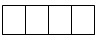 
жыл

год
Экономикалық қызмет түріне тәуелсіз, қызметкерлер саны 50 адамнан асатын

заңды тұлғалар, сонымен қатар қызмет түріне тәуелсіз қызметкерлер саны 50

адамға дейін іріктемеге түскен заңды тұлғалар және ЭҚЖЖ сәйкес негізгі қызмет

түрі: 47 – бөлшек сауда және тұрмыстық бұйымдар мен жеке пайдаланатын

заттарды жөндеу; 56 – тамақ өнімдері мен сусындарды ұсыну болып табылатын

дара кәсіпкерлер тапсырады.

 

 

Представляют юридические лица, независимо от вида деятельности, с численностью

работающих свыше 50 человек, а также попавшие в выборку юридические лица, независимо

от вида деятельности, с численностью работающих до 50 человек и индивидуальные

предприниматели с основным видом деятельности согласно ОКЭД: 47 – розничная торговля,

кроме торговли автомобилями и мотоциклами; 56 – услуги по предоставлению продуктов

питания и напитков, осуществляющие реализацию товаров и услуг через сеть интернет.
Экономикалық қызмет түріне тәуелсіз, қызметкерлер саны 50 адамнан асатын

заңды тұлғалар, сонымен қатар қызмет түріне тәуелсіз қызметкерлер саны 50

адамға дейін іріктемеге түскен заңды тұлғалар және ЭҚЖЖ сәйкес негізгі қызмет

түрі: 47 – бөлшек сауда және тұрмыстық бұйымдар мен жеке пайдаланатын

заттарды жөндеу; 56 – тамақ өнімдері мен сусындарды ұсыну болып табылатын

дара кәсіпкерлер тапсырады.

 

 

Представляют юридические лица, независимо от вида деятельности, с численностью

работающих свыше 50 человек, а также попавшие в выборку юридические лица, независимо

от вида деятельности, с численностью работающих до 50 человек и индивидуальные

предприниматели с основным видом деятельности согласно ОКЭД: 47 – розничная торговля,

кроме торговли автомобилями и мотоциклами; 56 – услуги по предоставлению продуктов

питания и напитков, осуществляющие реализацию товаров и услуг через сеть интернет.
Экономикалық қызмет түріне тәуелсіз, қызметкерлер саны 50 адамнан асатын

заңды тұлғалар, сонымен қатар қызмет түріне тәуелсіз қызметкерлер саны 50

адамға дейін іріктемеге түскен заңды тұлғалар және ЭҚЖЖ сәйкес негізгі қызмет

түрі: 47 – бөлшек сауда және тұрмыстық бұйымдар мен жеке пайдаланатын

заттарды жөндеу; 56 – тамақ өнімдері мен сусындарды ұсыну болып табылатын

дара кәсіпкерлер тапсырады.

 

 

Представляют юридические лица, независимо от вида деятельности, с численностью

работающих свыше 50 человек, а также попавшие в выборку юридические лица, независимо

от вида деятельности, с численностью работающих до 50 человек и индивидуальные

предприниматели с основным видом деятельности согласно ОКЭД: 47 – розничная торговля,

кроме торговли автомобилями и мотоциклами; 56 – услуги по предоставлению продуктов

питания и напитков, осуществляющие реализацию товаров и услуг через сеть интернет.
Экономикалық қызмет түріне тәуелсіз, қызметкерлер саны 50 адамнан асатын

заңды тұлғалар, сонымен қатар қызмет түріне тәуелсіз қызметкерлер саны 50

адамға дейін іріктемеге түскен заңды тұлғалар және ЭҚЖЖ сәйкес негізгі қызмет

түрі: 47 – бөлшек сауда және тұрмыстық бұйымдар мен жеке пайдаланатын

заттарды жөндеу; 56 – тамақ өнімдері мен сусындарды ұсыну болып табылатын

дара кәсіпкерлер тапсырады.

 

 

Представляют юридические лица, независимо от вида деятельности, с численностью

работающих свыше 50 человек, а также попавшие в выборку юридические лица, независимо

от вида деятельности, с численностью работающих до 50 человек и индивидуальные

предприниматели с основным видом деятельности согласно ОКЭД: 47 – розничная торговля,

кроме торговли автомобилями и мотоциклами; 56 – услуги по предоставлению продуктов

питания и напитков, осуществляющие реализацию товаров и услуг через сеть интернет.
Экономикалық қызмет түріне тәуелсіз, қызметкерлер саны 50 адамнан асатын

заңды тұлғалар, сонымен қатар қызмет түріне тәуелсіз қызметкерлер саны 50

адамға дейін іріктемеге түскен заңды тұлғалар және ЭҚЖЖ сәйкес негізгі қызмет

түрі: 47 – бөлшек сауда және тұрмыстық бұйымдар мен жеке пайдаланатын

заттарды жөндеу; 56 – тамақ өнімдері мен сусындарды ұсыну болып табылатын

дара кәсіпкерлер тапсырады.

 

 

Представляют юридические лица, независимо от вида деятельности, с численностью

работающих свыше 50 человек, а также попавшие в выборку юридические лица, независимо

от вида деятельности, с численностью работающих до 50 человек и индивидуальные

предприниматели с основным видом деятельности согласно ОКЭД: 47 – розничная торговля,

кроме торговли автомобилями и мотоциклами; 56 – услуги по предоставлению продуктов

питания и напитков, осуществляющие реализацию товаров и услуг через сеть интернет.
Экономикалық қызмет түріне тәуелсіз, қызметкерлер саны 50 адамнан асатын

заңды тұлғалар, сонымен қатар қызмет түріне тәуелсіз қызметкерлер саны 50

адамға дейін іріктемеге түскен заңды тұлғалар және ЭҚЖЖ сәйкес негізгі қызмет

түрі: 47 – бөлшек сауда және тұрмыстық бұйымдар мен жеке пайдаланатын

заттарды жөндеу; 56 – тамақ өнімдері мен сусындарды ұсыну болып табылатын

дара кәсіпкерлер тапсырады.

 

 

Представляют юридические лица, независимо от вида деятельности, с численностью

работающих свыше 50 человек, а также попавшие в выборку юридические лица, независимо

от вида деятельности, с численностью работающих до 50 человек и индивидуальные

предприниматели с основным видом деятельности согласно ОКЭД: 47 – розничная торговля,

кроме торговли автомобилями и мотоциклами; 56 – услуги по предоставлению продуктов

питания и напитков, осуществляющие реализацию товаров и услуг через сеть интернет.
Экономикалық қызмет түріне тәуелсіз, қызметкерлер саны 50 адамнан асатын

заңды тұлғалар, сонымен қатар қызмет түріне тәуелсіз қызметкерлер саны 50

адамға дейін іріктемеге түскен заңды тұлғалар және ЭҚЖЖ сәйкес негізгі қызмет

түрі: 47 – бөлшек сауда және тұрмыстық бұйымдар мен жеке пайдаланатын

заттарды жөндеу; 56 – тамақ өнімдері мен сусындарды ұсыну болып табылатын

дара кәсіпкерлер тапсырады.

 

 

Представляют юридические лица, независимо от вида деятельности, с численностью

работающих свыше 50 человек, а также попавшие в выборку юридические лица, независимо

от вида деятельности, с численностью работающих до 50 человек и индивидуальные

предприниматели с основным видом деятельности согласно ОКЭД: 47 – розничная торговля,

кроме торговли автомобилями и мотоциклами; 56 – услуги по предоставлению продуктов

питания и напитков, осуществляющие реализацию товаров и услуг через сеть интернет.
Тапсыру мерзімі – есепті кезеңнен кейін 25 ақпан

Срок представления – 25 февраля после отчетного периода
Тапсыру мерзімі – есепті кезеңнен кейін 25 ақпан

Срок представления – 25 февраля после отчетного периода
Тапсыру мерзімі – есепті кезеңнен кейін 25 ақпан

Срок представления – 25 февраля после отчетного периода
Тапсыру мерзімі – есепті кезеңнен кейін 25 ақпан

Срок представления – 25 февраля после отчетного периода
Тапсыру мерзімі – есепті кезеңнен кейін 25 ақпан

Срок представления – 25 февраля после отчетного периода
Тапсыру мерзімі – есепті кезеңнен кейін 25 ақпан

Срок представления – 25 февраля после отчетного периода
Тапсыру мерзімі – есепті кезеңнен кейін 25 ақпан

Срок представления – 25 февраля после отчетного периода
БСН коды

Код БИН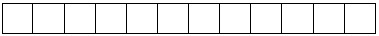 
ЖСН коды

Код ИИН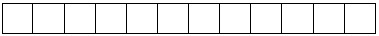 
1. тауарлар

 товаров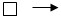 
бұдан әрі 2, 3, 5, 6, 7, 8-бөлімдер

далее разделы 2, 3, 5, 6, 7, 8
2. қызметтер

 услуг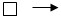 
бұдан әрі 2, 4, 5, 7, 8-бөлімдер

далее разделы 2, 4, 5, 7, 8
3. қолданбайды

 не используется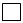 
2.1
Кәсіпорныңызда меншікті Интернет-ресурс бар ма

Предприятие имеет собственный Интернет-ресурс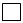 
2.2
Кәсіпорын тауарлар мен қызметтерді өткізу үшін

басқа отандық Интернет-ресурстардың қызметтерін

пайдаланады

Предприятие пользуется услугами других

отечественных Интернет-ресурсов для реализации

товаров и услуг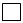 
2.3
Кәсіпорын тауарлар мен қызметтерді өткізу үшін

шет елдік Интернет-ресурстардың қызметтерін

қолданады

Предприятие пользуется услугами иностранных

Интернет-ресурсов для реализации товаров и услуг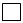 
Жол коды

Код

строки
Көрсеткіштер атауы

Наименование показателей
Бөлшек

саудадағы

қызметтер

Услуги по

торговле

розничной
Көтерме

саудадағы

қызметтер

Услуги по

торговле

оптовой
А
Б
1
2
1
Тапсырыстар саны, бірлік

Количество заказов, единиц
2
Интернет желісі арқылы сауда

көлемі, мың теңге

Объем торговли через интернет,

тыс. тенге
соның ішінде:

в том числе:
2.1
азық-түлік тауарлары

продовольственных товаров
2.2
азық-түлік емес тауарлар

непродовольственных товаров
соның ішінде:

в том числе:
Х
Х
2.2.1
компьютерлермен, шалғай жабдық және

бағдарламалық қамтамасыз ету

компьютерами, периферийным

оборудованием и программным

обеспечением
2.2.2
аудио және бейнежазба аппаратуралармен

аудио и видеоаппаратурой
2.2.3
электр тұрмыстық құралдармен

приборами электрическими бытовыми
2.2.4
жиһазбен

мебелью
2.2.5
кітаптармен

книгами
2.2.6
кеңсе тауарларымен

товарами канцелярскими
2.2.7
музыкалық және бейнежазбалармен

музыкальными и видеозаписями
2.2.8
ойындар және ойыншықтармен

играми и игрушками
2.2.9
киіммен

одеждой
2.2.10
аяқ киіммен

обувью
2.2.11
автомобильдерге арналған бөлшектер

және керек-жарақтармен

деталями и принадлежностями для

автомобилей
2.2.12
гүлдер, өсімдіктер және олардың

тұқымдармен

цветами, растениями и их семенами
2.2.13
сағаттар және зергерлік бұйымдармен

часами и изделиями ювелирными
2.2.14
косметикалық тауарлар мен

дәретханалық керек-жарақтармен

косметическими товарами и

принадлежностями туалетными
2.2.15
фармацевтикалық тауарлармен

товарами фармацевтическими
2.2.16
құрылыс материалдармен

материалами строительными
2.2.17
өзгелер (тауарлардың атауын көрсетіңіз)

прочие (указать наименование товаров)

_____________________________________
2-жолда Интернет желісі арқылы сауда көлемін көрсетіңіз

Из строки 2 укажите объем торговли

через интернет
Х
Х
3
электрондық төлем жүйесі арқылы

төленген

оплаченный посредством электронных

платежных систем
4
отандық өнімдер

отечественных товаров
5
Қазақстан Республикасынан тыс жерлерде

за пределы Республики Казахстан
Жол коды

Код

строки
Көрсеткіштер атауы

Наименование показателей
Барлығы

Всего
А
Б
1
1
Есепті кезеңдегі тапсырыстар саны, бірлік

Количество заказов за отчетный период, единиц
2
Қызметтерді өткізу көлемі, мың теңге

Объем реализации услуг, тысяч тенге
соның ішінде:

в том числе:
Х
2.1
орналастыру орындарын брондау

бронирование мест размещения
2.2
көліктерге билеттерді брондау

бронирование билетов на транспорт
2.3
демалыс, ойын-сауық, мәдениет және спорт

саласында билеттерді өткізу

реализация билетов в сфере отдыха, развлечений,

культуры и спорта
2.4
жарнама саласындағы қызметтер

услуги в области рекламы
2.5
хостинг бойынша қызметтер

услуги по хостингу
2.6
таныстыру қызметтері

услуги знакомств
2.7
өзгелер (қызметтердің атауын көрсетіңіз)

прочие (указать наименование услуг)

________________________________________________
3.
2-жолдан электрондық төлем жүйесі арқылы

төленген өткізу көлемінің қызметтерін көрсетіңіз

Из строки 2 укажите объем реализации услуг,

оплаченные посредством электронных платежных

систем
5.1
Қолма-қол ақша

Наличные деньги............................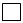 
5.2
Төлем карточкалары

Платежные карточки.........................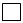 
5.3
Электрондық терминал

Электронный терминал.......................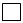 
5.4
Электрондық ақша

Электронные деньги.........................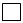 
5.5
Банктік және пошта аударымдары

Банковские и почтовые переводы.............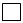 
5.6
Ұялы телефон

Мобильный телефон..........................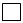 
5.7
Төлемдердің басқа түрлері

(қандай екенін көрсетіңіз)

Другие виды платежей (указать какие).......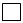 
6.1
Меншікті курьерлік қызмет

Собственная курьерская служба..............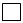 
6.2
Басқа ұйымдардың курьерлік қызметін пайдалану

Использование курьерских услуг сторонних

организаций................................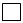 
6.3
(Сатып алушының) өзі алып кетуі

Самовывоз (покупателем)....................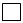 
6.4
Поштаның қызметін пайдалану

Использование услуг почты..................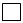 
6.5
Көлік компаниясын тарту

Привлечение транспортной компании..........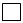 
6.6
Өнімдерді онлайн түрде жеткізу

Онлайновая доставка продуктов..............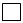 
7.1
Меншікті қаржы ресурстарының жетіспеушілігі

Недостаточность собственных финансовых ресурсов.......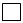 
7.2
Салық және құқықтық саясаттың жетілдірілмеуі

Несовершенствование налоговой и правовой политики......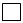 
7.3
Банк жүйесі тарапынан кедергілер

Барьеры со стороны банковской системы..................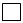 
7.4
Ішкі нарықтағы бәсекенің жоғарылауы

Возросшая конкуренция на внутреннем рынке..............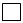 
7.5
Халықтың сенімсіздігі

Недоверие населения...................................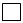 
7.6
Тауарларды жеткізудің қиындығы

Сложность доставки товаров............................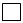 
7.7
Дербес деректерді қорғаудың жеткіліксіздігі

Недостаток защиты персональных данных.................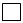 
7.8
Шектеулер жоқ

Ограничений нет.......................................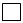 
7.9
Online режимде сату кезінде кәсіпорындар үшін

елеулі пайданың жеткіліксіздігі

Недостаток заметной выгоды для предприятий при продаже

в Оnline режиме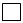 
7.10
Басқалар (факторларды көрсетіңіз)

Другие (укажите факторы)..............................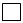 
8.1
Сіз интернет-дүкенді тауарларды өткізудің қосымша

арнасы ретінде қолданасыз ба?

Используете ли вы интернет-магазин как дополнительный

канал реализации товаров...............................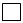 
8.2
Экологиялық таза өнімді өткізесіз бе?

Реализуете ли Вы экологически чистую продукцию?........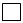 
8.3
Интернетте баннерлі жарнаманы орналастырасыз ба?

Размещаете ли Вы баннерную рекламу в интернете?........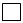 
8.4
Сайтқа кірушілермен кері байланыс бар ма?

Есть ли обратная связь с посетителями сайта............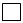 
8.5
Мәміле жасауды растау кезінде электрондық сандық

қолтаңбаны қолданасыз ба?

Используете ли Вы электронную цифровую подпись при

подтверждении заключения сделки?......................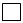 
8.6
Сіздің кәсіпорныңыз тауардың төленгенін растайтын

кассалық чек немесе өзге құжат бере ме?

Выдает ли Ваше предприятие кассовый чек или иной

документ, подтверждающий оплату товара?...............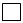 
8.7
Сіздің кәсіпорныңыз сатып алынған тауарды

айырбастау немесе қайта қабылдауды жүзеге асыра ма?

Осуществляет ли Ваше предприятие обмен или возврат

приобретенного товара?................................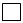 
8.8
Өз клиенттеріңізге жеңілдіктер, дисконтты

бағдарламалар сияқты қосымша акциялар ұсынасыз ба?

Предлагаете ли Вы дополнительные акции своим клиентам:

скидки, дисконтные программы?.........................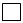 
Алғашқы деректерді

жариялауға келісеміз

Согласны на опубликование

первичных данных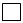 
Алғашқы деректерді

жариялауға келіспейміз

Не согласны на опубликование

первичных данных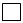 Қазақстан Республикасы
Ұлттық экономика министрлігінің
Статистика комитеті төрағасының
2015 жылғы 14 қыркүйектегі
№ 139 бұйрығына 6-қосымшаҚазақстан Республикасы
Ұлттық экономика министрлігінің
Статистика комитеті төрағасының
2015 жылғы 14 қыркүйектегі
№ 139 бұйрығына 7-қосымша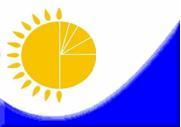 
Мемлекеттік статистика органдары

құпиялылығына кепілдік береді

Конфиденциальность гарантируется

органами государственной статистики
Мемлекеттік статистика органдары

құпиялылығына кепілдік береді

Конфиденциальность гарантируется

органами государственной статистики
Мемлекеттік статистика органдары

құпиялылығына кепілдік береді

Конфиденциальность гарантируется

органами государственной статистики
Мемлекеттік статистика органдары

құпиялылығына кепілдік береді

Конфиденциальность гарантируется

органами государственной статистики
Приложение 7 к приказу Председателя

Комитета по статистике

Министерства национальной экономики

Республики Казахстан

от 14 сентября 2015 года № 139
Приложение 7 к приказу Председателя

Комитета по статистике

Министерства национальной экономики

Республики Казахстан

от 14 сентября 2015 года № 139
Жалпымемлекеттік статистикалық

байқаудың статистикалық нысаны

Статистическая форма

общегосударственного статистического

наблюдения
Жалпымемлекеттік статистикалық

байқаудың статистикалық нысаны

Статистическая форма

общегосударственного статистического

наблюдения
Жалпымемлекеттік статистикалық

байқаудың статистикалық нысаны

Статистическая форма

общегосударственного статистического

наблюдения
Жалпымемлекеттік статистикалық

байқаудың статистикалық нысаны

Статистическая форма

общегосударственного статистического

наблюдения
Приложение 7 к приказу Председателя

Комитета по статистике

Министерства национальной экономики

Республики Казахстан

от 14 сентября 2015 года № 139
Приложение 7 к приказу Председателя

Комитета по статистике

Министерства национальной экономики

Республики Казахстан

от 14 сентября 2015 года № 139
Аумақтық статистика органына

тапсырылады

Представляется территориальному

органу статистики
Аумақтық статистика органына

тапсырылады

Представляется территориальному

органу статистики
Аумақтық статистика органына

тапсырылады

Представляется территориальному

органу статистики
Аумақтық статистика органына

тапсырылады

Представляется территориальному

органу статистики
Статистикалық нысанды

www.stat.gov.kz сайтынан алуға

болады

Статистическую форму можно

получить на сайте www.stat.gov.kz
Статистикалық нысанды

www.stat.gov.kz сайтынан алуға

болады

Статистическую форму можно

получить на сайте www.stat.gov.kz
Статистикалық нысанды

www.stat.gov.kz сайтынан алуға

болады

Статистическую форму можно

получить на сайте www.stat.gov.kz
Статистикалық нысанды

www.stat.gov.kz сайтынан алуға

болады

Статистическую форму можно

получить на сайте www.stat.gov.kz
Мемлекеттік статистиканың тиісті органдарына дәйексіз деректерді ұсыну және

алғашқы статистикалық деректерді тапсырмау "Әкімшілік құқық бұзушылық

туралы" Қазақстан Республикасы Кодексінің 497-бабында көзделген әкімшілік

құқық бұзушылықтар болып табылады.

Представление недостоверных и непредставление первичных статистических данных в

соответствующие органы государственной статистики являются административными

правонарушениями, предусмотренными статьей 497 Кодекса Республики Казахстан "Об

административных правонарушениях".
Мемлекеттік статистиканың тиісті органдарына дәйексіз деректерді ұсыну және

алғашқы статистикалық деректерді тапсырмау "Әкімшілік құқық бұзушылық

туралы" Қазақстан Республикасы Кодексінің 497-бабында көзделген әкімшілік

құқық бұзушылықтар болып табылады.

Представление недостоверных и непредставление первичных статистических данных в

соответствующие органы государственной статистики являются административными

правонарушениями, предусмотренными статьей 497 Кодекса Республики Казахстан "Об

административных правонарушениях".
Мемлекеттік статистиканың тиісті органдарына дәйексіз деректерді ұсыну және

алғашқы статистикалық деректерді тапсырмау "Әкімшілік құқық бұзушылық

туралы" Қазақстан Республикасы Кодексінің 497-бабында көзделген әкімшілік

құқық бұзушылықтар болып табылады.

Представление недостоверных и непредставление первичных статистических данных в

соответствующие органы государственной статистики являются административными

правонарушениями, предусмотренными статьей 497 Кодекса Республики Казахстан "Об

административных правонарушениях".
Мемлекеттік статистиканың тиісті органдарына дәйексіз деректерді ұсыну және

алғашқы статистикалық деректерді тапсырмау "Әкімшілік құқық бұзушылық

туралы" Қазақстан Республикасы Кодексінің 497-бабында көзделген әкімшілік

құқық бұзушылықтар болып табылады.

Представление недостоверных и непредставление первичных статистических данных в

соответствующие органы государственной статистики являются административными

правонарушениями, предусмотренными статьей 497 Кодекса Республики Казахстан "Об

административных правонарушениях".
Мемлекеттік статистиканың тиісті органдарына дәйексіз деректерді ұсыну және

алғашқы статистикалық деректерді тапсырмау "Әкімшілік құқық бұзушылық

туралы" Қазақстан Республикасы Кодексінің 497-бабында көзделген әкімшілік

құқық бұзушылықтар болып табылады.

Представление недостоверных и непредставление первичных статистических данных в

соответствующие органы государственной статистики являются административными

правонарушениями, предусмотренными статьей 497 Кодекса Республики Казахстан "Об

административных правонарушениях".
Мемлекеттік статистиканың тиісті органдарына дәйексіз деректерді ұсыну және

алғашқы статистикалық деректерді тапсырмау "Әкімшілік құқық бұзушылық

туралы" Қазақстан Республикасы Кодексінің 497-бабында көзделген әкімшілік

құқық бұзушылықтар болып табылады.

Представление недостоверных и непредставление первичных статистических данных в

соответствующие органы государственной статистики являются административными

правонарушениями, предусмотренными статьей 497 Кодекса Республики Казахстан "Об

административных правонарушениях".
Мемлекеттік статистиканың тиісті органдарына дәйексіз деректерді ұсыну және

алғашқы статистикалық деректерді тапсырмау "Әкімшілік құқық бұзушылық

туралы" Қазақстан Республикасы Кодексінің 497-бабында көзделген әкімшілік

құқық бұзушылықтар болып табылады.

Представление недостоверных и непредставление первичных статистических данных в

соответствующие органы государственной статистики являются административными

правонарушениями, предусмотренными статьей 497 Кодекса Республики Казахстан "Об

административных правонарушениях".
Статистикалық

нысан коды

0671104

Код

статистической

формы 0671104
Статистикалық

нысан коды

0671104

Код

статистической

формы 0671104
Базарлар туралы есеп

Отчет о рынках
Базарлар туралы есеп

Отчет о рынках
Базарлар туралы есеп

Отчет о рынках
Базарлар туралы есеп

Отчет о рынках
Базарлар туралы есеп

Отчет о рынках
12-сауда

12-торговля
12-сауда

12-торговля
Жылдық

Годовая
Жылдық

Годовая
Есепті кезең

Отчетный период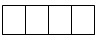 
жыл

год
Сауда базарларының меншік иелері болып табылатын заңды тұлғалар және дара

кәсіпкерлер тапсырады.

Представляют юридические лица и индивидуальные предприниматели, являющиеся

собственниками торговых рынков.
Сауда базарларының меншік иелері болып табылатын заңды тұлғалар және дара

кәсіпкерлер тапсырады.

Представляют юридические лица и индивидуальные предприниматели, являющиеся

собственниками торговых рынков.
Сауда базарларының меншік иелері болып табылатын заңды тұлғалар және дара

кәсіпкерлер тапсырады.

Представляют юридические лица и индивидуальные предприниматели, являющиеся

собственниками торговых рынков.
Сауда базарларының меншік иелері болып табылатын заңды тұлғалар және дара

кәсіпкерлер тапсырады.

Представляют юридические лица и индивидуальные предприниматели, являющиеся

собственниками торговых рынков.
Сауда базарларының меншік иелері болып табылатын заңды тұлғалар және дара

кәсіпкерлер тапсырады.

Представляют юридические лица и индивидуальные предприниматели, являющиеся

собственниками торговых рынков.
Сауда базарларының меншік иелері болып табылатын заңды тұлғалар және дара

кәсіпкерлер тапсырады.

Представляют юридические лица и индивидуальные предприниматели, являющиеся

собственниками торговых рынков.
Сауда базарларының меншік иелері болып табылатын заңды тұлғалар және дара

кәсіпкерлер тапсырады.

Представляют юридические лица и индивидуальные предприниматели, являющиеся

собственниками торговых рынков.
Тапсыру мерзімі – есепті кезеңнен кейін 10 ақпан

Срок представления – 10 февраля после отчетного периода
Тапсыру мерзімі – есепті кезеңнен кейін 10 ақпан

Срок представления – 10 февраля после отчетного периода
Тапсыру мерзімі – есепті кезеңнен кейін 10 ақпан

Срок представления – 10 февраля после отчетного периода
Тапсыру мерзімі – есепті кезеңнен кейін 10 ақпан

Срок представления – 10 февраля после отчетного периода
Тапсыру мерзімі – есепті кезеңнен кейін 10 ақпан

Срок представления – 10 февраля после отчетного периода
Тапсыру мерзімі – есепті кезеңнен кейін 10 ақпан

Срок представления – 10 февраля после отчетного периода
Тапсыру мерзімі – есепті кезеңнен кейін 10 ақпан

Срок представления – 10 февраля после отчетного периода
БСН коды

Код БИН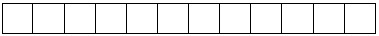 
ЖСН коды

Код ИИН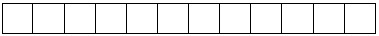 
Жолдар

коды

Код

строки
Базарлардың жіктелімі

Классификация рынков
Саны

Количество
А
Б
1
1
Базардың тауарлық мамандануы бойынша

По товарной специализации рынка
соның ішінде:

в том числе:
х
1.1
азық-түлік

продовольственный
1.2
азық-түліктік емес

непродовольственный
1.3
мамандандырылған

специализированный
1.4
әмбебап

универсальный
2
Базардың типі бойынша

По типу рынка
соның ішінде:

в том числе:
х
2.1
жабық

крытый
2.2
шағын базар

мини-рынок
2.3
аралас

комбинированный
3
Сатудың түрі бойынша

По виду продаж
соның ішінде:

в том числе:
х
3.1
көтерме

оптовый
3.2
бөлшектеп

розничный
Жолдар

коды

Код

строки
Атауы

Наименование
Есепті жылдың

соңына бары

Наличие на конец

отчетного года
А
Б
1
1
Сауда орындарының саны, бірлік

Количество торговых мест, единиц
2
Базарлардың жалпы алаңы, шаршы метр

Общая площадь рынков, кв.м
3
Павильондардың саны, бірлік

Количество павильонов, единиц
4
Павильондардағы сауда орындарының

саны, бірлік

Количество торговых мест в павильонах,

единиц
5
Дүңгіршектердің саны, бірлік

Количество киосков, единиц
6
Шатырлардың саны, бірлік

Количество палаток, единиц
7
Контейнерлердің саны, бірлік

Количество контейнеров, единиц
8
Ветеринарлық-санитарлық сараптау

зертханалардың саны, бірлік

Количество лабораторий ветсанэкспертизы,

единиц
9
Тоңазытқыш камералардың саны, бірлік

Количество холодильных камер, единиц
10
Сөрелердің ұзындығы, қума метр

Длина прилавков, погонный метр
Алғашқы деректерді

жариялауға келісеміз

Согласны на опубликование

первичных данных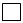 
Алғашқы деректерді

жариялауға келіспейміз

Не согласны на опубликование

первичных данных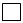 Қазақстан Республикасы
Ұлттық экономика министрлігінің
Статистика комитеті төрағасының
2015 жылғы 14 қыркүйектегі
№ 139 бұйрығына 8-қосымшаҚазақстан Республикасы
Ұлттық экономика министрлігінің
Статистика комитеті төрағасының
2015 жылғы 14 қыркүйектегі
№ 139 бұйрығына 9-қосымша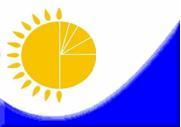 
Мемлекеттік статистика органдары

құпиялылығына кепілдік береді

Конфиденциальность гарантируется

органами государственной статистики
Мемлекеттік статистика органдары

құпиялылығына кепілдік береді

Конфиденциальность гарантируется

органами государственной статистики
Мемлекеттік статистика органдары

құпиялылығына кепілдік береді

Конфиденциальность гарантируется

органами государственной статистики
Мемлекеттік статистика органдары

құпиялылығына кепілдік береді

Конфиденциальность гарантируется

органами государственной статистики
Приложение 9 к приказу Председателя

Комитета по статистике

Министерства национальной экономики

Республики Казахстан

от 14 сентября 2015 года № 139
Приложение 9 к приказу Председателя

Комитета по статистике

Министерства национальной экономики

Республики Казахстан

от 14 сентября 2015 года № 139
Жалпымемлекеттік статистикалық

байқаудың статистикалық нысаны

Статистическая форма

общегосударственного статистического

наблюдения
Жалпымемлекеттік статистикалық

байқаудың статистикалық нысаны

Статистическая форма

общегосударственного статистического

наблюдения
Жалпымемлекеттік статистикалық

байқаудың статистикалық нысаны

Статистическая форма

общегосударственного статистического

наблюдения
Жалпымемлекеттік статистикалық

байқаудың статистикалық нысаны

Статистическая форма

общегосударственного статистического

наблюдения
Приложение 9 к приказу Председателя

Комитета по статистике

Министерства национальной экономики

Республики Казахстан

от 14 сентября 2015 года № 139
Приложение 9 к приказу Председателя

Комитета по статистике

Министерства национальной экономики

Республики Казахстан

от 14 сентября 2015 года № 139
Аумақтық статистика органына

тапсырылады

Представляется территориальному

органу статистики
Аумақтық статистика органына

тапсырылады

Представляется территориальному

органу статистики
Аумақтық статистика органына

тапсырылады

Представляется территориальному

органу статистики
Аумақтық статистика органына

тапсырылады

Представляется территориальному

органу статистики
Статистикалық нысанды

www.stat.gov.kz сайтынан алуға

болады

Статистическую форму можно

получить на сайте www.stat.gov.kz
Статистикалық нысанды

www.stat.gov.kz сайтынан алуға

болады

Статистическую форму можно

получить на сайте www.stat.gov.kz
Статистикалық нысанды

www.stat.gov.kz сайтынан алуға

болады

Статистическую форму можно

получить на сайте www.stat.gov.kz
Статистикалық нысанды

www.stat.gov.kz сайтынан алуға

болады

Статистическую форму можно

получить на сайте www.stat.gov.kz
Мемлекеттік статистиканың тиісті органдарына дәйексіз деректерді ұсыну және

алғашқы статистикалық деректерді тапсырмау "Әкімшілік құқық бұзушылық

туралы" Қазақстан Республикасы Кодексінің 497-бабында көзделген әкімшілік

құқық бұзушылықтар болып табылады.

Представление недостоверных и непредставление первичных статистических данных в

соответствующие органы государственной статистики являются административными

правонарушениями, предусмотренными статьей 497 Кодекса Республики Казахстан "Об

административных правонарушениях".
Мемлекеттік статистиканың тиісті органдарына дәйексіз деректерді ұсыну және

алғашқы статистикалық деректерді тапсырмау "Әкімшілік құқық бұзушылық

туралы" Қазақстан Республикасы Кодексінің 497-бабында көзделген әкімшілік

құқық бұзушылықтар болып табылады.

Представление недостоверных и непредставление первичных статистических данных в

соответствующие органы государственной статистики являются административными

правонарушениями, предусмотренными статьей 497 Кодекса Республики Казахстан "Об

административных правонарушениях".
Мемлекеттік статистиканың тиісті органдарына дәйексіз деректерді ұсыну және

алғашқы статистикалық деректерді тапсырмау "Әкімшілік құқық бұзушылық

туралы" Қазақстан Республикасы Кодексінің 497-бабында көзделген әкімшілік

құқық бұзушылықтар болып табылады.

Представление недостоверных и непредставление первичных статистических данных в

соответствующие органы государственной статистики являются административными

правонарушениями, предусмотренными статьей 497 Кодекса Республики Казахстан "Об

административных правонарушениях".
Мемлекеттік статистиканың тиісті органдарына дәйексіз деректерді ұсыну және

алғашқы статистикалық деректерді тапсырмау "Әкімшілік құқық бұзушылық

туралы" Қазақстан Республикасы Кодексінің 497-бабында көзделген әкімшілік

құқық бұзушылықтар болып табылады.

Представление недостоверных и непредставление первичных статистических данных в

соответствующие органы государственной статистики являются административными

правонарушениями, предусмотренными статьей 497 Кодекса Республики Казахстан "Об

административных правонарушениях".
Мемлекеттік статистиканың тиісті органдарына дәйексіз деректерді ұсыну және

алғашқы статистикалық деректерді тапсырмау "Әкімшілік құқық бұзушылық

туралы" Қазақстан Республикасы Кодексінің 497-бабында көзделген әкімшілік

құқық бұзушылықтар болып табылады.

Представление недостоверных и непредставление первичных статистических данных в

соответствующие органы государственной статистики являются административными

правонарушениями, предусмотренными статьей 497 Кодекса Республики Казахстан "Об

административных правонарушениях".
Мемлекеттік статистиканың тиісті органдарына дәйексіз деректерді ұсыну және

алғашқы статистикалық деректерді тапсырмау "Әкімшілік құқық бұзушылық

туралы" Қазақстан Республикасы Кодексінің 497-бабында көзделген әкімшілік

құқық бұзушылықтар болып табылады.

Представление недостоверных и непредставление первичных статистических данных в

соответствующие органы государственной статистики являются административными

правонарушениями, предусмотренными статьей 497 Кодекса Республики Казахстан "Об

административных правонарушениях".
Мемлекеттік статистиканың тиісті органдарына дәйексіз деректерді ұсыну және

алғашқы статистикалық деректерді тапсырмау "Әкімшілік құқық бұзушылық

туралы" Қазақстан Республикасы Кодексінің 497-бабында көзделген әкімшілік

құқық бұзушылықтар болып табылады.

Представление недостоверных и непредставление первичных статистических данных в

соответствующие органы государственной статистики являются административными

правонарушениями, предусмотренными статьей 497 Кодекса Республики Казахстан "Об

административных правонарушениях".
Статистикалық

нысан коды

0711104

Код

статистической

формы 0711104
Статистикалық

нысан коды

0711104

Код

статистической

формы 0711104
Автожанармай құю және газ құю

станцияларының қызметі туралы есеп

Отчет о деятельности автозаправочных

и газозаправочных станций
Автожанармай құю және газ құю

станцияларының қызметі туралы есеп

Отчет о деятельности автозаправочных

и газозаправочных станций
Автожанармай құю және газ құю

станцияларының қызметі туралы есеп

Отчет о деятельности автозаправочных

и газозаправочных станций
Автожанармай құю және газ құю

станцияларының қызметі туралы есеп

Отчет о деятельности автозаправочных

и газозаправочных станций
Автожанармай құю және газ құю

станцияларының қызметі туралы есеп

Отчет о деятельности автозаправочных

и газозаправочных станций
G-003
G-003
Жылдық

Годовая
Жылдық

Годовая
Есепті кезең

Отчетный период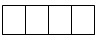 
жыл

год
Автожанармай және газ құятын станциялары бар заңды тұлғалар және (немесе)

олардың құрылымдық және оқшауланған бөлімшелері және дара кәсіпкерлер (ДК)

тапсырады.

Представляют юридические лица и (или) их структурные и обособленные подразделения и

индивидуальные предприниматели (ИП), имеющие автозаправочные и газозаправочные

станции.
Автожанармай және газ құятын станциялары бар заңды тұлғалар және (немесе)

олардың құрылымдық және оқшауланған бөлімшелері және дара кәсіпкерлер (ДК)

тапсырады.

Представляют юридические лица и (или) их структурные и обособленные подразделения и

индивидуальные предприниматели (ИП), имеющие автозаправочные и газозаправочные

станции.
Автожанармай және газ құятын станциялары бар заңды тұлғалар және (немесе)

олардың құрылымдық және оқшауланған бөлімшелері және дара кәсіпкерлер (ДК)

тапсырады.

Представляют юридические лица и (или) их структурные и обособленные подразделения и

индивидуальные предприниматели (ИП), имеющие автозаправочные и газозаправочные

станции.
Автожанармай және газ құятын станциялары бар заңды тұлғалар және (немесе)

олардың құрылымдық және оқшауланған бөлімшелері және дара кәсіпкерлер (ДК)

тапсырады.

Представляют юридические лица и (или) их структурные и обособленные подразделения и

индивидуальные предприниматели (ИП), имеющие автозаправочные и газозаправочные

станции.
Автожанармай және газ құятын станциялары бар заңды тұлғалар және (немесе)

олардың құрылымдық және оқшауланған бөлімшелері және дара кәсіпкерлер (ДК)

тапсырады.

Представляют юридические лица и (или) их структурные и обособленные подразделения и

индивидуальные предприниматели (ИП), имеющие автозаправочные и газозаправочные

станции.
Автожанармай және газ құятын станциялары бар заңды тұлғалар және (немесе)

олардың құрылымдық және оқшауланған бөлімшелері және дара кәсіпкерлер (ДК)

тапсырады.

Представляют юридические лица и (или) их структурные и обособленные подразделения и

индивидуальные предприниматели (ИП), имеющие автозаправочные и газозаправочные

станции.
Автожанармай және газ құятын станциялары бар заңды тұлғалар және (немесе)

олардың құрылымдық және оқшауланған бөлімшелері және дара кәсіпкерлер (ДК)

тапсырады.

Представляют юридические лица и (или) их структурные и обособленные подразделения и

индивидуальные предприниматели (ИП), имеющие автозаправочные и газозаправочные

станции.
Тапсыру мерзімі – есепті кезеңнен кейін 31 наурыз

Срок представления – 31 марта после отчетного периода
Тапсыру мерзімі – есепті кезеңнен кейін 31 наурыз

Срок представления – 31 марта после отчетного периода
Тапсыру мерзімі – есепті кезеңнен кейін 31 наурыз

Срок представления – 31 марта после отчетного периода
Тапсыру мерзімі – есепті кезеңнен кейін 31 наурыз

Срок представления – 31 марта после отчетного периода
Тапсыру мерзімі – есепті кезеңнен кейін 31 наурыз

Срок представления – 31 марта после отчетного периода
Тапсыру мерзімі – есепті кезеңнен кейін 31 наурыз

Срок представления – 31 марта после отчетного периода
Тапсыру мерзімі – есепті кезеңнен кейін 31 наурыз

Срок представления – 31 марта после отчетного периода
БСН коды

Код БИН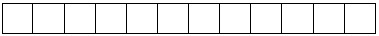 
ЖСН коды

Код ИИН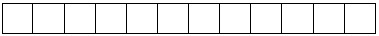 
Жол

коды

Код

строки
Көрсеткіштердің атауы

Наименование показателей
Өлшем

бірлігі

Единица

измерения
Саны

Количество
А
Б
В
1
1
АЖҚС нақты бары – барлығы

Наличие АЗС - всего
бірлік

единиц
1.1
тұрақты

стационарные
бірлік

единиц
1.2
контейнерлік

контейнерные
бірлік

единиц
1.3
көшпелі

передвижные
бірлік

единиц
2
ГҚС нақты бары – барлығы

Наличие ГАЗС - всего
бірлік

единиц
2.1
тұрақты

стационарные
бірлік

единиц
2.2
контейнерлік

контейнерные
бірлік

единиц
2.3
көшпелі

передвижные
бірлік

единиц
3
АЖҚС және ГҚС аумағында

орналасқан, мұнай өнімдерін

сақтауға арналған

резервуарлардың саны

Количество резервуаров для хранения

нефтепродуктов, расположенных на

территории АЗС и ГАЗС
бірлік

единиц
4
АЖҚС және ГҚС аумағында

орналасқан, мұнай өнімдерін

сақтауға арналған

резервуарлардың көлемі

Объем резервуаров для хранения

нефтепродуктов, расположенных на

территории АЗС и ГАЗС
литр

литр
5
Құятын колонкалардың нақты бары

Наличие заправочных колонок
бірлік

единиц
6
Дүкендердің болуы

Наличие магазинов
бірлік

единиц
7
Дүкендердің алаңы

Площадь магазинов
шаршы метр

квадратный

метр
Жол

коды

Код

строки
Көрсеткіштердің

атауы

Наименование

показателей
Барлығы

Всего
Барлығы

Всего
Оның ішінде

төлем

карточкасы

бойынша

Из них по

платежным

электронным

карточкам,

тысяч тенге
Есепті

кезеңнің

соңына

қалдығы,

мың теңге

Остатки на

конец

отчетного

периода,

тысяч тенге
Жол

коды

Код

строки
Көрсеткіштердің

атауы

Наименование

показателей
тонна

тонн
мың

теңге

тысяч

тенге
Оның ішінде

төлем

карточкасы

бойынша

Из них по

платежным

электронным

карточкам,

тысяч тенге
Есепті

кезеңнің

соңына

қалдығы,

мың теңге

Остатки на

конец

отчетного

периода,

тысяч тенге
А
Б
1
2
3
4
1
Бөлшек сауда

Розничная торговля
Х
1.1
мотор бензині

бензин моторный
одан маркалар

бойынша

из них по маркам
Х
Х
Х
Х
1.1.1
АИ-80
1.1.2
АИ-85
1.1.3
АИ-92
1.1.4
АИ-93
1.1.5
АИ-95
1.1.6
АИ-96
1.1.7
АИ-98
1.2
газойльдер

(дизель отыны)

газойли (топливо

дизельное)
соның ішінде

в том числе
Х
Х
Х
Х
1.2.1
жазғы

летнее
1.2.2
қысқы

зимнее
1.3
сұйытылған пропан

мен бутан

пропан и бутан

сжиженные
Жол

коды

Код

строки
Көрсеткіштердің атауы

Наименование

показателей
Барлығы

Всего
Барлығы

Всего
Есепті кезеңнің

соңына

қалдығы,

мың теңге

Остатки на

конец отчетного

периода,

тысяч тенге
Жол

коды

Код

строки
Көрсеткіштердің атауы

Наименование

показателей
тонна

тонн
мың теңге

тысяч теңге
Есепті кезеңнің

соңына

қалдығы,

мың теңге

Остатки на

конец отчетного

периода,

тысяч тенге
А
Б
1
2
3
1
Өз қажеттілігіне

пайдаланылған

Использовано на

собственные нужды
Х
1.1
мотор бензині

бензин моторный
1.2
газойльдер (дизель

отыны)

газойли (топливо

дизельное)
1.3
сұйытылған пропан мен

бутан

пропан и бутан

сжиженные
2
Заңды тұлғаларға

талон бойынша өткізу

Реализовано по талонам

юридическим лицам
Х
2.1
мотор бензині

бензин моторный
одан маркалар бойынша

из них по маркам
Х
Х
Х
2.1.1
АИ-80
2.1.2
АИ-85
2.1.3
АИ-92
2.1.4
АИ-93
2.1.5
АИ-95
2.1.6
АИ-96
2.1.7
АИ-98
2.2
газойльдер

(дизель отыны)

газойли

(топливо дизельное)
соның ішінде

в том числе
Х
Х
Х
2.2.1
жазғы

летнее
2.2.2
қысқы

зимнее
2.3
сұйытылған пропан мен

бутан

пропан и бутан

сжиженные
Жол

коды

Код

строки
Көрсеткіштердің атауы

Наименование показателей
Тауарлардың және қызметтерді өткізу

көлемі, мың теңге

Объем реализации товаров и услуг, тысяч

тенге
А
Б
1
1
Техниқалық қызмет көрсету

және автокөлік құралдарын

жөндеу

Техническое обслуживание и

ремонт автомобилей
2
Дүкендердегі

мамандандырылмаған бөлшек

сауда

Розничная торговля в

неспециализированных магазинах
Алғашқы деректерді

жариялауға келісеміз

Согласны на опубликование

первичных данных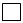 
Алғашқы деректерді

жариялауға келіспейміз

Не согласны на опубликование

первичных данных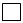 Қазақстан Республикасы
Ұлттық экономика министрлігінің
Статистика комитеті төрағасының
2015 жылғы 14 қыркүйектегі
№ 139 бұйрығына 10-қосымшаҚазақстан Республикасы
Ұлттық экономика министрлігінің
Статистика комитеті төрағасының
2015 жылғы 14 қыркүйектегі
№ 139 бұйрығына 11-қосымша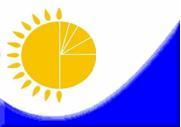 
Мемлекеттік статистика органдары

құпиялылық сақтауға кепілдік береді

Конфиденциальность гарантируется

органами государственной статистики
Мемлекеттік статистика органдары

құпиялылық сақтауға кепілдік береді

Конфиденциальность гарантируется

органами государственной статистики
Мемлекеттік статистика органдары

құпиялылық сақтауға кепілдік береді

Конфиденциальность гарантируется

органами государственной статистики
Мемлекеттік статистика органдары

құпиялылық сақтауға кепілдік береді

Конфиденциальность гарантируется

органами государственной статистики
Приложение 11 к приказу Председателя

Комитета по статистике

Министерства национальной экономики

Республики Казахстан

от 14 сентября 2015 года № 139
Приложение 11 к приказу Председателя

Комитета по статистике

Министерства национальной экономики

Республики Казахстан

от 14 сентября 2015 года № 139
Жалпымемлекеттік статистикалық

байқаудың статистикалық нысаны

Статистическая форма

общегосударственного статистического

наблюдения
Жалпымемлекеттік статистикалық

байқаудың статистикалық нысаны

Статистическая форма

общегосударственного статистического

наблюдения
Жалпымемлекеттік статистикалық

байқаудың статистикалық нысаны

Статистическая форма

общегосударственного статистического

наблюдения
Жалпымемлекеттік статистикалық

байқаудың статистикалық нысаны

Статистическая форма

общегосударственного статистического

наблюдения
Приложение 11 к приказу Председателя

Комитета по статистике

Министерства национальной экономики

Республики Казахстан

от 14 сентября 2015 года № 139
Приложение 11 к приказу Председателя

Комитета по статистике

Министерства национальной экономики

Республики Казахстан

от 14 сентября 2015 года № 139
Аумақтық статистика органына

тапсырылады

Представляется территориальному

органу статистики
Аумақтық статистика органына

тапсырылады

Представляется территориальному

органу статистики
Аумақтық статистика органына

тапсырылады

Представляется территориальному

органу статистики
Аумақтық статистика органына

тапсырылады

Представляется территориальному

органу статистики
Статистикалық нысанды

www.stat.gov.kz сайтынан алуға

болады

Статистическую форму можно

получить на сайте www.stat.gov.kz
Статистикалық нысанды

www.stat.gov.kz сайтынан алуға

болады

Статистическую форму можно

получить на сайте www.stat.gov.kz
Статистикалық нысанды

www.stat.gov.kz сайтынан алуға

болады

Статистическую форму можно

получить на сайте www.stat.gov.kz
Статистикалық нысанды

www.stat.gov.kz сайтынан алуға

болады

Статистическую форму можно

получить на сайте www.stat.gov.kz
Мемлекеттік статистиканың тиісті органдарына дәйексіз деректерді ұсыну және

алғашқы статистикалық деректерді тапсырмау "Әкімшілік құқық бұзушылық

туралы" Қазақстан Республикасы Кодексінің 497-бабында көзделген әкімшілік

құқық бұзушылықтар болып табылады.

Представление недостоверных и непредставление первичных статистических данных в

соответствующие органы государственной статистики являются административными

правонарушениями, предусмотренными статьей 497 Кодекса Республики Казахстан "Об

административных правонарушениях".
Мемлекеттік статистиканың тиісті органдарына дәйексіз деректерді ұсыну және

алғашқы статистикалық деректерді тапсырмау "Әкімшілік құқық бұзушылық

туралы" Қазақстан Республикасы Кодексінің 497-бабында көзделген әкімшілік

құқық бұзушылықтар болып табылады.

Представление недостоверных и непредставление первичных статистических данных в

соответствующие органы государственной статистики являются административными

правонарушениями, предусмотренными статьей 497 Кодекса Республики Казахстан "Об

административных правонарушениях".
Мемлекеттік статистиканың тиісті органдарына дәйексіз деректерді ұсыну және

алғашқы статистикалық деректерді тапсырмау "Әкімшілік құқық бұзушылық

туралы" Қазақстан Республикасы Кодексінің 497-бабында көзделген әкімшілік

құқық бұзушылықтар болып табылады.

Представление недостоверных и непредставление первичных статистических данных в

соответствующие органы государственной статистики являются административными

правонарушениями, предусмотренными статьей 497 Кодекса Республики Казахстан "Об

административных правонарушениях".
Мемлекеттік статистиканың тиісті органдарына дәйексіз деректерді ұсыну және

алғашқы статистикалық деректерді тапсырмау "Әкімшілік құқық бұзушылық

туралы" Қазақстан Республикасы Кодексінің 497-бабында көзделген әкімшілік

құқық бұзушылықтар болып табылады.

Представление недостоверных и непредставление первичных статистических данных в

соответствующие органы государственной статистики являются административными

правонарушениями, предусмотренными статьей 497 Кодекса Республики Казахстан "Об

административных правонарушениях".
Мемлекеттік статистиканың тиісті органдарына дәйексіз деректерді ұсыну және

алғашқы статистикалық деректерді тапсырмау "Әкімшілік құқық бұзушылық

туралы" Қазақстан Республикасы Кодексінің 497-бабында көзделген әкімшілік

құқық бұзушылықтар болып табылады.

Представление недостоверных и непредставление первичных статистических данных в

соответствующие органы государственной статистики являются административными

правонарушениями, предусмотренными статьей 497 Кодекса Республики Казахстан "Об

административных правонарушениях".
Мемлекеттік статистиканың тиісті органдарына дәйексіз деректерді ұсыну және

алғашқы статистикалық деректерді тапсырмау "Әкімшілік құқық бұзушылық

туралы" Қазақстан Республикасы Кодексінің 497-бабында көзделген әкімшілік

құқық бұзушылықтар болып табылады.

Представление недостоверных и непредставление первичных статистических данных в

соответствующие органы государственной статистики являются административными

правонарушениями, предусмотренными статьей 497 Кодекса Республики Казахстан "Об

административных правонарушениях".
Мемлекеттік статистиканың тиісті органдарына дәйексіз деректерді ұсыну және

алғашқы статистикалық деректерді тапсырмау "Әкімшілік құқық бұзушылық

туралы" Қазақстан Республикасы Кодексінің 497-бабында көзделген әкімшілік

құқық бұзушылықтар болып табылады.

Представление недостоверных и непредставление первичных статистических данных в

соответствующие органы государственной статистики являются административными

правонарушениями, предусмотренными статьей 497 Кодекса Республики Казахстан "Об

административных правонарушениях".
Статистикалық

нысан коды

0681104

Код

статистической

формы 0681104
Статистикалық

нысан коды

0681104

Код

статистической

формы 0681104
Тауар биржасының қызметі туралы есеп

Отчет о деятельности товарной биржи
Тауар биржасының қызметі туралы есеп

Отчет о деятельности товарной биржи
Тауар биржасының қызметі туралы есеп

Отчет о деятельности товарной биржи
Тауар биржасының қызметі туралы есеп

Отчет о деятельности товарной биржи
Тауар биржасының қызметі туралы есеп

Отчет о деятельности товарной биржи
1-биржа
1-биржа
Жылдық

Годовая
Жылдық

Годовая
Есепті кезең

Отчетный период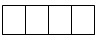 
жыл

год
Тауарлық биржаның саудалық жүйесін қолдануда тікелей өткізу жолымен

саудаласуды ұйымдастырушылық және техникалық қамтамасыз етуді жүзеге асыратын

акционерлік қоғамның ұйымдастырушылық-құқықтық нысанында құрылған заңды

тұлғалар тапсырады.

Представляют юридические лица, созданные в организационно-правовой форме акционерного

общества, осуществляющие организационное и техническое обеспечение торгов путем их

непосредственного проведения с использованием торговой системы товарной биржи.
Тауарлық биржаның саудалық жүйесін қолдануда тікелей өткізу жолымен

саудаласуды ұйымдастырушылық және техникалық қамтамасыз етуді жүзеге асыратын

акционерлік қоғамның ұйымдастырушылық-құқықтық нысанында құрылған заңды

тұлғалар тапсырады.

Представляют юридические лица, созданные в организационно-правовой форме акционерного

общества, осуществляющие организационное и техническое обеспечение торгов путем их

непосредственного проведения с использованием торговой системы товарной биржи.
Тауарлық биржаның саудалық жүйесін қолдануда тікелей өткізу жолымен

саудаласуды ұйымдастырушылық және техникалық қамтамасыз етуді жүзеге асыратын

акционерлік қоғамның ұйымдастырушылық-құқықтық нысанында құрылған заңды

тұлғалар тапсырады.

Представляют юридические лица, созданные в организационно-правовой форме акционерного

общества, осуществляющие организационное и техническое обеспечение торгов путем их

непосредственного проведения с использованием торговой системы товарной биржи.
Тауарлық биржаның саудалық жүйесін қолдануда тікелей өткізу жолымен

саудаласуды ұйымдастырушылық және техникалық қамтамасыз етуді жүзеге асыратын

акционерлік қоғамның ұйымдастырушылық-құқықтық нысанында құрылған заңды

тұлғалар тапсырады.

Представляют юридические лица, созданные в организационно-правовой форме акционерного

общества, осуществляющие организационное и техническое обеспечение торгов путем их

непосредственного проведения с использованием торговой системы товарной биржи.
Тауарлық биржаның саудалық жүйесін қолдануда тікелей өткізу жолымен

саудаласуды ұйымдастырушылық және техникалық қамтамасыз етуді жүзеге асыратын

акционерлік қоғамның ұйымдастырушылық-құқықтық нысанында құрылған заңды

тұлғалар тапсырады.

Представляют юридические лица, созданные в организационно-правовой форме акционерного

общества, осуществляющие организационное и техническое обеспечение торгов путем их

непосредственного проведения с использованием торговой системы товарной биржи.
Тауарлық биржаның саудалық жүйесін қолдануда тікелей өткізу жолымен

саудаласуды ұйымдастырушылық және техникалық қамтамасыз етуді жүзеге асыратын

акционерлік қоғамның ұйымдастырушылық-құқықтық нысанында құрылған заңды

тұлғалар тапсырады.

Представляют юридические лица, созданные в организационно-правовой форме акционерного

общества, осуществляющие организационное и техническое обеспечение торгов путем их

непосредственного проведения с использованием торговой системы товарной биржи.
Тауарлық биржаның саудалық жүйесін қолдануда тікелей өткізу жолымен

саудаласуды ұйымдастырушылық және техникалық қамтамасыз етуді жүзеге асыратын

акционерлік қоғамның ұйымдастырушылық-құқықтық нысанында құрылған заңды

тұлғалар тапсырады.

Представляют юридические лица, созданные в организационно-правовой форме акционерного

общества, осуществляющие организационное и техническое обеспечение торгов путем их

непосредственного проведения с использованием торговой системы товарной биржи.
Тапсыру мерзімі – есепті кезеңнен кейінгі 20 қантар

Срок представления – 20 января после отчетного периода
Тапсыру мерзімі – есепті кезеңнен кейінгі 20 қантар

Срок представления – 20 января после отчетного периода
Тапсыру мерзімі – есепті кезеңнен кейінгі 20 қантар

Срок представления – 20 января после отчетного периода
Тапсыру мерзімі – есепті кезеңнен кейінгі 20 қантар

Срок представления – 20 января после отчетного периода
Тапсыру мерзімі – есепті кезеңнен кейінгі 20 қантар

Срок представления – 20 января после отчетного периода
Тапсыру мерзімі – есепті кезеңнен кейінгі 20 қантар

Срок представления – 20 января после отчетного периода
Тапсыру мерзімі – есепті кезеңнен кейінгі 20 қантар

Срок представления – 20 января после отчетного периода
БСН коды

Код БИН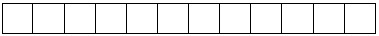 
1. Өткізілген биржалық сауда санын көрсетіңіз,

 бірлік

 Укажите количество биржевых торгов, единиц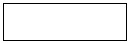 
2. Биржалық саудада тіркелген мүшелер санын

 көрсетіңіз

 Укажите количество зарегистрированных членов товарной

 биржи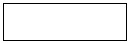 
3. Биржалық мәмілелер санын көрсетіңіз, бірлік

 Укажите количество биржевых сделок, единиц
Жолдар

коды

Код

строки
Биржалық

тауарлардың

атауы

Наименование

биржевых

товаров
ҚО СЭҚ ТН1

коды

Код

ТН ВЭД ТС
Мәміле-

лердің

барлығы

Всего 

сделок
Олардан:

Из них:
Олардан:

Из них:
Олардан:

Из них:
Жолдар

коды

Код

строки
Биржалық

тауарлардың

атауы

Наименование

биржевых

товаров
ҚО СЭҚ ТН1

коды

Код

ТН ВЭД ТС
Мәміле-

лердің

барлығы

Всего 

сделок
спот-тауарларымен

мәмілелер

сделки со спот-товаром
спот-тауарларымен

мәмілелер

сделки со спот-товаром
фьючерстік

мәмілелер

фьючерсные

сделки
Жолдар

коды

Код

строки
Биржалық

тауарлардың

атауы

Наименование

биржевых

товаров
ҚО СЭҚ ТН1

коды

Код

ТН ВЭД ТС
Мәміле-

лердің

барлығы

Всего 

сделок
барлығы

всего
олардың ішінде, мемлекеттік сатып алумен жасалған

из них, совершенные по государственным закупкам
фьючерстік

мәмілелер

фьючерсные

сделки
А
Б
1
2
3
4
5
1
Барлығы

Всего
х
Спот-тауарларының

саудаға шығарылған

көлемі,

мың теңге

Объем выставляемых на

торги спот-товаров,

тысяч тенге
Жасалған мәмілелер

бойынша айналым,

мың теңге

Оборот по

совершенным

сделкам,

тысяч тенге
Олардан:

Из них:
Олардан:

Из них:
Олардан:

Из них:
Спот-тауарларының

саудаға шығарылған

көлемі,

мың теңге

Объем выставляемых на

торги спот-товаров,

тысяч тенге
Жасалған мәмілелер

бойынша айналым,

мың теңге

Оборот по

совершенным

сделкам,

тысяч тенге
спот-тауарларымен мәмілелер

сделки со спот-товаром
спот-тауарларымен мәмілелер

сделки со спот-товаром
фьючерстік

мәмілелер

фьючерсные

сделки
Спот-тауарларының

саудаға шығарылған

көлемі,

мың теңге

Объем выставляемых на

торги спот-товаров,

тысяч тенге
Жасалған мәмілелер

бойынша айналым,

мың теңге

Оборот по

совершенным

сделкам,

тысяч тенге
барлығы

всего
олардың ішінде

мемлекеттік сатып

алумен жасалған

из них совершенные

по государственным

закупкам
фьючерстік

мәмілелер

фьючерсные

сделки
6
7
8
9
10
Жол

коды

Кодстроки
Наименование режимов биржевой торговли

Наименование режимов биржевой торговли
Барлығы

Всего
А
Б
1
1
Жасалған мәмілелер бойынша айналым

Оборот по совершенным сделкам, всего

оның ішінде режимде:

в том числе в режиме:
1.1
классикалық сауда

классической торговли
1.2
қосарланған қарсы аукцион

двойного встречного аукциона
1.3
стандартты аукцион

стандартного аукциона
Алғашқы деректерді

жариялауға келісеміз

Согласны на опубликование

первичных данных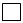 
Алғашқы деректерді

жариялауға келіспейміз

Не согласны на опубликование

первичных данных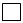 "Тауар биржасының қызметі туралы есеп"
жалпымемлекеттік статистикалық нысанға
(коды 0681104, индексі 1-биржа,
кезеңділігі жылдық) қосымша
Тауарлардың атауы
ҚО СЭҚ ТН1 коды
Тірі малдар; мал өнімдері
I (01-05)
Өсімдіктен алынатын өнімдер
II (06-14)
Бидай және меслин
1001
оның ішінде
тұқымды өзгелер
1001 91 900 0
өзгелер
1001 99 000 0
Арпа
1003
оның ішінде
тұқымды
1003 10 000 0
өзгелер
1003 90 000 0
Күріш
1006 10 100 0 -

1006 10 980 0
Жаңадан піскен және тоңазытылған картоп: өзгесі
0701 90 900 0
Ұсатылған немесе ұсатылмаған соя бұршаққаптары: өзгелері
1201 90 000 0
Мал немесе өсiмдiктерден алынған тоң майлар мен майлар және оларды ыдыратудан алынған өнiмдер; дайын тағамдық майлар; мал немесе өсiмдiктен алынатын балауыздар
III (15)
Дайын тағамдық өнімдер; алкогольді және алкогольсіз ішімдіктер және сірке суы; темекі және оны алмастырғыштар
IV (16-24)
Қант
1701
оның ішінде
ақ қант
1701 99 100
Минералды өнімдер
V (25-27)
Боялмаған немесе боялған, дайын немесе күйдірілген цемент тасы нысанында портландцемент, глиноземдік цемент, қож цемент, суперсульфатты цемент және ұқсас гидравликалық цементтер
2523
Таскөмір; таскөмірден алынған кесекшелер, шекемтастар және қатты отынның ұқсас түрлері
2701
Гагаттан басқа, агломерацияланған немесе агломерацияланбаған лигнит, немесе құба көмір
2702
Шикі мұнай
2709 00 900 
Женіл дистилляттар (бензин)
2710 12 110 0-

2710 12 900 9,

2710 20 900 0
Ауыр дистилляттар (мазут)
2710 19 620 1-

2710 19 680 9,

2710 20 310 1-

2710 20 390 9
Сұйытылған табиғи газ 
2711 11 000 0-

2711 19 000 0,
Газ түріндегі күйдегі табиғи газ
2711 21 000 0
Химия және соған байланысты өнеркәсіп салаларының өнімдері
VI (28-38)
Пластмассалар және солардан жасалған бұйымдар; каучук, резина және солардан жасалған бұйымдар
VII (39-40)
Өңделмеген тері және былғары (былғары шикізаты), былғары, табиғи үлбір және солардан дайындалған бұйымдар; қайыс-ер бұйымдары және жегу әбзелдері; жол бұйымдары, сумкалар және соған ұқсас тауарлар; мал ішегінен жасалған бұйымдар
VIII (41-43)
Ipi қара малдың өңделмеген терілері
4101
Ағаш және ағаш бұйымдары; ағаш көмір; тоз және одан жасалған бұйымдар; сабаннан, альфадан жасалған бұйымдар және өзге өру материалдары, кәрзеңке бұйымдары және басқа өрілген бұйымдар
IX (44-46)
Ағаштан немесе басқа талшықты целлюлоза материалдарынан алынған масса; қайта қалпына келтірілетін қағаз, картон (макулатура және қағаз қалдықтары)
X (47-49)
Тоқыма материалдар және тоқыма бұйымдары
XI (50-63)
Мақта талшығы
5201 00 100 0 –

5201 00 900 0
Кардо және тарақпен түтілмеген мақта талшығы
5203 00 000 0
Аяқ киім, бас киім, жаңбыр мен күннен қорғайтын қолшатырлар, таяқтар, таяқ-орындықтар, қамшылар, солқылдақ шыбықтар мен ұқсас бұйымдар, өңделген қауырсындар және солардан жасалған бұйымдар, жасанды гүлдер, адамның шашынан жасалған бұйымдар
XII (64-67)
Тастан, ғаныштан, цементтен, талшықтастан, қабаттастан немесе ұқсас материалдардан жасалған бұйымдар; қыш бұйымдары; шыны және одан жасалған бұйымдар
XIII (68-70)
Табиғи және әдеттегі меруерт, асыл және жартылай асыл тас, бағалы металдар, металдар, бағалы металдармен әміркен және олардан жасалған бұйымдар; бижутерия; тиындар
XIV (71)
Күмiс
7106 10 000 0,

7106 91 000,

7106 92 000 0
Алтын
7108 11 000 0,

7108 12 000,

7108 13 100 0-

7108 20 000
Қымбат емес металдар және олардан жасалған бұйымдар
XV (72-83)
Темiрден немесе легірленбеген болаттан жасалған тегiс илек
7208-7212
Тазартылмаған мыс электролиттік тазартуға арналған мыс анодтары
7402 00 000 0
Өңделмеген тазартылмаған мыс және мыс қорытпалары
7403 11 000 0 –

7403 29 000 0
Алюминий
7601 10 000 0 –

7601 20 990 0
Қорғасын
7801 10 000 0 –

7801 99 900 0
Мырыш
7901 11 000 0 –

7901 20 000 0
Машиналар, жабдықтар мен механизмдер; электр-техникалық жабдықтар; олардың бөлшектері; дыбыс жазатын және дыбыс шығаратын құрылғылар; телевизия көрінісі мен дыбысын жазатын және жазуға арналған құрылғылар; олардың бөлшектері мен жабдықтары
XVI (84-85)
Жер үсті көліктерінің құралдары, ұшу аппараттары, жүзу құралдары және көлікке жатқызылатын құрылғылар мен жабдықтар
XVII (86-89)
Оптикалық, фотографиялық, кинематографиялық, өлшеу, бақылау, дәлдеу, медициналық және хирургиялық саймандар мен аппараттар, сағаттар, музыкалық аспаптар; олардың бөлшектері мен жабдықтары
XVIII (90-92)
Әртүрлі өнеркәсіп тауарлары
XX (94-96)Қазақстан Республикасы
Ұлттық экономика министрлігінің
Статистика комитеті төрағасының
2015 жылғы 14 қыркүйектегі
№ 139 бұйрығына 12-қосымша